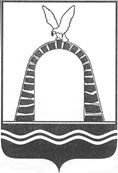 АДМИНИСТРАЦИЯ ГОРОДА БАТАЙСКАПОСТАНОВЛЕНИЕ от 30.01.2020 № 128г. БатайскОб утверждении цен на платные медицинскиеуслуги, оказываемые муниципальным бюджетным учреждением здравоохранения «Стоматологическаяполиклиника» города Батайска Ростовской областиВ соответствии с Федеральным законом от 06.10.2003 № 131-ФЗ «Об общих принципах организации местного самоуправления в Российской Федерации», решением Батайской городской Думы от 25.06.2009 № 343 «О принятии Положения «О порядке установления тарифов на услуги предприятий и учреждений города Батайска, осуществляющих регулируемую деятельность», постановлением Администрации города Батайска от 14.05.2013 № 994 «О ценообразовании платных услуг, оказываемых муниципальными учреждениями здравоохранения города Батайска», руководствуясь Уставом муниципального образования «Город Батайск», Администрация города Батайска постановляет:	1. Утвердить цены на платные медицинские услуги, предоставляемые по желанию граждан и по договорам с организациями любой формы собственности муниципальным бюджетным учреждением здравоохранения «Стоматологическая поликлиника» города Батайска Ростовской области согласно приложению № 1 к настоящему постановлению.	2. Утвердить цены на платные медицинские услуги, предоставляемые льготным категориям граждан муниципальным бюджетным учреждением здравоохранения «Стоматологическая поликлиника» города Батайска Ростовской области согласно приложению № 2 к настоящему постановлению.3. Утвердить цены на платные детские медицинские услуги, предоставляемые по желанию граждан муниципальным бюджетным учреждением здравоохранения «Стоматологическая поликлиника» города Батайска Ростовской области согласно приложению № 3 к настоящему постановлению.4. Утвердить цены на платные  медицинские услуги по имплантологии, предоставляемые муниципальным бюджетным учреждением здравоохранения «Стоматологическая поликлиника» города Батайска Ростовской области согласно приложению № 4 к настоящему постановлению.5. Признать утратившим силу:- постановление Администрации города Батайска от 02.08.2016 № 1451 «Об утверждении цен на платные медицинские услуги, оказываемые муниципальным бюджетным учреждением здравоохранения «Стоматологическая поликлиника» города Батайска Ростовской области»;- постановление Администрации города Батайска от 21.02.2017 № 228 «О внесени изменений в постановление Администрации города Батайска от 02.08.2016 № 1451 «Об утверждении цен на платные медицинские услуги, оказываемые муниципальным бюджетным учреждением здравоохранения «Стоматологическая поликлиника» города Батайска Ростовской области»;- постановление Администрации города Батайска от 06.09.2017 № 1500 «О внесении изменений в постановление Администрации города Батайска от 02.08.2016 № 1451 «Об утверждении цен на платные медицинские услуги, оказываемые муниципальным бюджетным учреждением здравоохранения «Стоматологическая поликлиника» города Батайска Ростовской области».6. Настоящее постановление вступает в силу со дня опубликования в официальном печатном издании города Батайска.7. Настоящее постановление подлежит включению в регистр муниципальных нормативных правовых актов Ростовской области.8. Контроль за выполнением настоящего постановления возложить на заместителя главы Администрации города Батайска по социальным вопросам Кузьменко Н.В и заместителя главы Администрации города Батайска по экономике Богатищеву Н.С.Глава Администрациигорода Батайска							                  Г.В. Павлятенко Постановление вноситотдел экономики, инвестиционной политикии и стратегического развитияАдминистрации города БатайскаПриложение № 1к постановлениюАдминистрациигорода Батайскаот 30.01.2020 № 128Цены на платные медицинские услуги,предоставляемые по желанию граждан и по договорам сорганизациями любой формы собственности муниципальнымбюджетным учреждением здравоохранения «Стоматологическаяполиклиника» города Батайска Ростовской области.Начальник общего отделаАдминистрации города Батайска				             В.С. МирошниковаПриложение № 2к постановлениюАдминистрациигорода Батайскаот 30.01.2020 № 128Цены на платные медицинские услуги, предоставляемые льготнойкатегории граждан муниципальным бюджетным учреждениемздравоохранения «Стоматологическая поликлиника» города Батайска Ростовской областиНачальник общего отделаАдминистрации города Батайска				             В.С. МирошниковаПриложение № 3к постановлениюАдминистрации города Батайскаот 30.01.2020 № 128Цены на платные детские медицинские услуги,предоставляемые по желанию граждан муниципальнымбюджетным учреждением здравоохранения «Стоматологическая поликлиника» города Батайска Ростовской областиНачальник общего отдела Администрации города Батайска	 				   В.С. МирошниковаПриложение № 4к постановлениюАдминистрации города Батайскаот 30.01.2020 № 128Цены на платные медицинские услуги по имплантологии, предоставляемые муниципальным бюджетным учреждениемздравоохранения» Стоматологическая поликлиника» города Батайска Ростовской областиНачальник общего отделаАдминистрации города Батайска				             В.С. Мирошникова№ п/пНаименование изделия, работы, деталиЦена,(руб. коп.)1231. Ортопедические услуги1.1. Съемные пластиночные протезы.1.1.1.Изготовление съемного пластинчатого протеза с использованием стандартных пластмассовых зубов (1 зуб)1 785,001.1.2.Изготовление съемного пластинчатого протеза с использованием стандартных пластмассовых зубов (2 зуба)1 835,001.1.3.Изготовление съемного пластинчатого протеза с использованием стандартных пластмассовых зубов (3 зуба)1 887,001.1.4.Изготовление съемного пластинчатого протеза с использованием стандартных пластмассовых зубов (4 зуба)1 940,001.1.5.Изготовление съемного пластинчатого протеза с использованием стандартных пластмассовых зубов (5 зубов)1 991,001.1.6.Изготовление съемного пластинчатого протеза с использованием стандартных пластмассовых зубов (6 зубов)2 043,001.1.7.Изготовление съемного пластинчатого протеза с использованием стандартных пластмассовых зубов (7 зубов)2 094,001.1.8.Изготовление съемного пластинчатого протеза с использованием стандартных пластмассовых зубов (8 зубов)2 146,001.1.9.Изготовление съемного пластинчатого протеза с использованием стандартных пластмассовых зубов (9 зубов)2 197,001.1.10.Изготовление съемного пластинчатого протеза с использованием стандартных пластмассовых зубов (10 зубов)2 249,001.1.11.Изготовление съемного пластинчатого протеза с использованием стандартных пластмассовых зубов (11 зубов)2 301,001.1.12.Изготовление съемного пластинчатого протеза с использованием стандартных пластмассовых зубов (12 зубов)2 366,001.1.13.Изготовление съемного пластинчатого протеза с использованием стандартных пластмассовых зубов (13 зубов)2 418,001.1.14.Изготовление съемного пластинчатого протеза с использованием стандартных пластмассовых зубов (14 зубов)2 624,00№ п/пНаименование изделия, работы, деталиЦена,(руб. коп.)1231.1.15.Изготовление съемного протеза с 14 зубами из пластмассы, поставленными в анатомическом артикуляторе с использованием зубов улучшенной анатомической формы4 046,001.1.16.Изготовление съемного пластинчатого протеза с использованием зубов улучшенной анатомической формы (1 зуб)1 794,001.1.17.Изготовление съемного пластинчатого протеза с использованием зубов улучшенной анатомической формы (2 зуба)1 851,001.1.18.Изготовление съемного пластинчатого протеза с использованием зубов улучшенной анатомической формы (3 зуба)1 920,001.1.19.Изготовление съемного пластинчатого протеза с использованием зубов улучшенной анатомической формы (4 зуба)1 989,001.1.20.Изготовление съемного пластинчатого протеза с использованием зубов улучшенной анатомической формы (5 зубов)2 059,001.1.21.Изготовление съемного пластинчатого протеза с использованием зубов улучшенной анатомической формы (6 зубов)2 112,001.1.22.Изготовление съемного пластинчатого протеза с использованием зубов улучшенной анатомической формы (7 зубов)2 184,001.1.23.Изготовление съемного пластинчатого протеза с использованием зубов улучшенной анатомической формы (8 зубов)2 238,001.1.24.Изготовление съемного пластинчатого протеза с использованием зубов улучшенной анатомической формы (9 зубов)2 310,001.1.25.Изготовление съемного пластинчатого протеза с использованием зубов улучшенной анатомической формы (10 зубов)2 364,001.1.26.Изготовление съемного пластинчатого протеза с использованием зубов улучшенной анатомической формы (11 зубов)2 438,001.1.27.Изготовление съемного пластинчатого протеза с использованием зубов улучшенной анатомической формы (12 зубов)2 507,001.1.28.Изготовление съемного пластинчатого протеза с использованием зубов улучшенной анатомической формы (13 зубов)2 557,001.1.29.Изготовление съемного пластинчатого протеза с использованием зубов улучшенной анатомической формы (14 зубов)2 788,001.1.30.Изготовление съемного пластинчатого протеза холодного отверждения с 1 пластмассовым зубом1 558,001.1.31.Изготовление съемного пластинчатого протеза холодного отверждения с 2 пластмассовыми зубами1 596,001.1.32.Изготовление съемного пластинчатого протеза холодного отверждения с 3 пластмассовыми зубами1 625,001.1.33.Изготовление съемного пластинчатого протеза холодного отверждения с 4 пластмассовыми зубами1 665,001.1.34.Изготовление съемного пластинчатого протеза холодного отверждения с 5 пластмассовыми зубами1 707,001.1.35.Изготовление съемного пластинчатого протеза холодного отверждения с 6 пластмассовыми зубами1 745,001.1.36.Изготовление съемного пластинчатого протеза холодного отверждения с 7 пластмассовыми зубами1 788,001.1.37.Изготовление съемного пластинчатого протеза холодного отверждения с 8 пластмассовыми зубами1 827,00№ п/пНаименование изделия, работы, деталиЦена,(руб. коп.)1231.1.38.Изготовление съемного пластинчатого протеза холодного отверждения с 9 пластмассовыми зубами1 858,001.1.39.Изготовление съемного пластинчатого протеза холодного отверждения с 10 пластмассовыми зубами1 897,001.1.40.Изготовление съемного пластинчатого протеза холодного отверждения с 11 пластмассовыми зубами1 936,001.1.41.Изготовление съемного пластинчатого протеза холодного отверждения с 12 пластмассовыми зубами1 975,001.1.42.Изготовление съемного пластинчатого протеза холодного отверждения с 13 пластмассовыми зубами2 014,001.1.43.Изготовление съемного пластинчатого протеза холодного отверждения с 14 пластмассовыми зубами2 108,001.1.44.Изготовление съемного пластинчатого протеза с использованием зубов улучшенной анатомической формы с изготовлением модели из супергипса (1 зуб)1 927,001.1.45.Изготовление съемного пластинчатого протеза с использованием зубов улучшенной анатомической формы с изготовлением модели из супергипса (2 зуба)1 995,001.1.46.Изготовление съемного пластинчатого протеза с использованием зубов улучшенной анатомической формы с изготовлением модели из супергипса (3 зуба)2 065,001.1.47.Изготовление съемного пластинчатого протеза с использованием зубов улучшенной анатомической формы с изготовлением модели из супергипса (4 зуба)2 140,001.1.48.Изготовление съемного пластинчатого протеза с использованием зубов улучшенной анатомической формы с изготовлением модели из супергипса (5 зубов)2 207,001.1.49.Изготовление съемного пластинчатого протеза с использованием зубов улучшенной анатомической формы с изготовлением модели из супергипса (6 зубов)2 261,001.1.50.Изготовление съемного пластинчатого протеза с использованием зубов улучшенной анатомической формы с изготовлением модели из супергипса (7 зубов)2 337,001.1.51.Изготовление съемного пластинчатого протеза с использованием зубов улучшенной анатомической формы с изготовлением модели из супергипса (8 зубов) 2 402,001.1.52.Изготовление съемного пластинчатого протеза с использованием зубов улучшенной анатомической формы с изготовлением модели из супергипса (9 зубов)2 467,001.153.Изготовление съемного пластинчатого протеза с использованием зубов улучшенной анатомической формы с изготовлением модели из супергипса (10 зубов)2 546,001.1.54.Изготовление съемного пластинчатого протеза с использованием зубов улучшенной анатомической формы с изготовлением модели из супергипса (11 зубов)2 608,001.1.55.Изготовление съемного пластинчатого протеза с использованием зубов улучшенной анатомической формы с изготовлением модели из супергипса (12 зубов)2 674,00№ п/пНаименование изделия, работы, деталиЦена,(руб. коп.)1231.1.56.Изготовление съемного пластинчатого протеза с использованием зубов улучшенной анатомической формы с изготовлением модели из супергипса (13 зубов)2 737,001.1.57.Изготовление съемного пластинчатого протеза с использованием зубов улучшенной анатомической формы с изготовлением модели из супергипса (14 зубов)2 952,001.1.58.Изготовление гибкого съемного пластинчатого (флекснейлонового) протеза18 810,001.1.59.Изготовление съемного пластинчатого протеза методом литьевого прессования16 537,001.2. Бюгельные протезы1.2.1.Изготовление дуги верхней (литейные работы по договору со сторонней организацией)3 292,001.2.2.Изготовление дуги нижней (литейные работы по договору со сторонней организацией)3 292,001.2.3.Изготовление дуги верхней в ацеталовом бюгельном протезе3 702,001.2.4.Изготовление дуги нижней в ацеталовом бюгельном протезе3 702,001.2.5.Изготовление базиса литого (вместо дуги) (литейные работы по договору со сторонней организацией)3 520,001.2.6.Изготовление литого зуба в бюгельном протезе (литейные работы по договору со сторонней организацией)376,001.2.7.Изготовление зуба литого с пластмассовой фасеткой в бюгельном протезе (литейные работы по договору со сторонней организацией)698,001.2.8.Изготовление седла (сетки) для крепления базисной пластмассы для верхней челюсти (литейные работы по договору со сторонней организацией)298,001.2.9.Изготовление седла (сетки) для крепления базисной пластмассы для нижней челюсти (литейные работы по договору со сторонней организацией)255,001.2.10.Изготовление петли для крепления пластмассы (литейные работы по договору со сторонней организацией)234,001.2.11.Изготовление накладки окклюзионной (лапки) (литейные работы по договору со сторонней организацией)207,001.2.12.Изготовление ограничителя базиса (литейные работы по договору со сторонней организацией)276,001.2.13.Изготовление соединяющего ответвления (литейные работы по договору со сторонней организацией)306,001.2.14.Установка аттачмена несъемная часть3 797,001.2.15.Установка аттачмена съемная часть3 958,001.2.16.Установка аттачмена 7 469,00Примечание: Стоимость бюгельного протеза определяется, как сумма цен на изготовление бюгельного каркаса или литого базиса, съёмного протеза с соответствующим количеством зубов, дополнительных элементов, общих видов работ, стоимости металла и литья (договорная цена исполнителя литья).Примечание: Стоимость бюгельного протеза определяется, как сумма цен на изготовление бюгельного каркаса или литого базиса, съёмного протеза с соответствующим количеством зубов, дополнительных элементов, общих видов работ, стоимости металла и литья (договорная цена исполнителя литья).Примечание: Стоимость бюгельного протеза определяется, как сумма цен на изготовление бюгельного каркаса или литого базиса, съёмного протеза с соответствующим количеством зубов, дополнительных элементов, общих видов работ, стоимости металла и литья (договорная цена исполнителя литья).1.3. Дополнительные элементы съемных протезов.№ п/пНаименование изделия, работы, деталиЦена,(руб. коп.)1231.3.1.Изготовление и установка гнутого кламмера102,001.3.2.Изготовление кламмера опорно-удерживающего391,001.3.3.Изготовление кламмера одноплечевого442,001.3.4.Изготовление кламмера Роуча (Т-образного) (литейные работы по договору со сторонней организацией)487,001.3.5.Изготовление кламмера Джексона кольцеобразного (литейные работы по договору со сторонней организацией)575,001.3.6.Изготовление кламмера многозвеньевого (1 звено) (литейные работы по договору со сторонней организацией)169,001.4. Прочие работы.1.4.1.Изготовление индивидуальной ложки979,001.4.2.Изготовление индивидуальной ложки из фотополимизирующей пластмассовой пластины1 689,001.4.3.Изготовление литой армирующей пластинки из кобальто-хромового сплава (литейные работы по договору со сторонней организацией)248,001.4.4.Изготовление пластмассового базиса (накусочная пластинка)1 136,001.4.5.Параллелометрия619,001.4.6.Фрезеровка 1 единицы806,001.4.7.Лабораторная перебазировка пластмассового базиса823,001.4.8.Коррекция съемного протеза, изготовленного в другом учреждении или после истечения гарантийного срока с момента изготовления (6 месяцев)283,001.4.9.Перебазировка протеза в полости рта самотвердеющей пластмассой1 531,001.4.10.Перебазировка протеза в полости рта самотвердеющей пластмассовой REBASE-II1 754,001.5. Починка съемных пластиночных протезов.1.5.1.Замена или установка в протезе 1 дополнительного зуба из пластмассы611,001.5.2.Замена или установка в протезе 1 дополнительного зуба (улучшенной анатомической формы)625,001.5.3.Замена или установка в протезе 2-х дополнительных зубов из пластмассы660,001.5.4.Замена или установка в протезе 2-х дополнительных зубов (улучшенной анатомической формы)674,001.5.5.Замена или установка в протезе 3-х дополнительных зубов из пластмассы687,001.5.6.Замена или установка в протезе 3-х дополнительных зубов (улучшенной анатомической формы)728,001.5.7.Замена или установка в протезе 4-х дополнительных зубов из пластмассы726,001.5.8.Замена или установка в протезе 4-х дополнительных зубов (улучшенной анатомической формы)750,001.5.9.Замена или установка в протезе 5-ти дополнительных зубов из пластмассы666,001.5.10.Замена или установка в протезе 5-ти дополнительных зубов (улучшенной анатомической формы)737,00№ п/пНаименование изделия, работы, деталиЦена,(руб. коп.)1231.5.11.Замена или установка в протезе 6-ти дополнительных зубов из пластмассы704,001.5.12.Замена или установка в протезе 6-ти дополнительных зубов (улучшенной анатомической формы)750,001.5.13.Замена или установка в съемном гибком пластинчатом (флекснейлоновом) протезе 1 дополнительного зуба1 898,001.5.14.Замена или установка в съемном гибком пластинчатом (флекснейлоновом) протезе 2 дополнительных зубов2 032,001.5.15.Замена или установка в съемном гибком пластинчатом (флекснейлоновом) протезе 3 дополнительных зубов2 122,001.5.16.Замена или установка в съемном гибком пластинчатом протезе, изготовленном методом литьевого прессования 1 дополнительного зуба1 187,001.5.17.Замена или установка в съемном гибком пластинчатом протезе, изготовленном методом литьевого прессования 2 дополнительных зубов1 301,001.5.18.Замена или установка в съемном гибком пластинчатом протезе, изготовленном методом литьевого прессования 3 дополнительных зубов1 410,001.5.19.Устранение одного перелома базиса в пластинчатом протезе, изготовленном методом литьевого прессования1 145,001.5.20.Устранение двух переломов базиса в пластинчатом протезе, изготовленном методом литьевого прессования1 213,001.5.21.Устранение одного перелома базиса533,001.5.22.Устранение двух переломов базиса641,001.5.23.Замена, установка или перенос кламмера583,001.5.24.Замена, установка или перенос двух кламмеров633,001.5.25.Замена втулки аттачмена718,001.6. Несъемные протезы.Несъемные паяные протезы1.6.1.Изготовление коронки штампованной стальной678,001.6.2.Изготовление коронки штампованной стальной бюгельной729,001.6.3.Изготовление коронки штампованной стальной с облицовкой1 035,001.6.4.Изготовление зуба литого из стали (литейные работы по договору со сторонней организацией)556,001.6.5.Изготовление зуба литого из стали с пластмассовой фасеткой (литейные работы по договору со сторонней организации)1 008,001.6.6.Изготовление зуба литого штифтового из стали (литейные работы по договору со сторонней организацией)667,00Пластмассовые коронки1.6.7.Изготовление коронки пластмассовой650,001.6.8.Изготовление коронки пластмассовой со штифтом805,001.6.9.Изготовление зуба пластмассового в несъемном протезе из пластмассы447,00Несъемные цельнолитые протезы№ п/пНаименование изделия, работы, деталиЦена,(руб. коп.)1231.6.10.Изготовление коронки литой из кобальто-хромового сплава (литейные работы по договору со сторонней организацией)2 286,001.6.11.Изготовление коронки литой из кобальто-хромового сплава с пластмассовой облицовкой (литейные работы по договору со сторонней организацией)2 542,001.6.12.Изготовление металлопластмассовой коронки из кобальто-хромового сплава (литейные работы по договору со сторонней организацией)3 174,001.6.13.Изготовление металлопластмассовой коронки из кобальто-хромового сплава (с импортным фотокомпозитом) (литейные работы по договору со сторонней организацией)3 026,001.6.14.Изготовление зуба литого из кобальто-хромового сплава (литейные работы по договору со сторонней организацией)1 020,001.6.15.Изготовление зуба литого штифтового из кобальто-хромового сплава (литейные работы по договору со сторонней организацией)1 187,001.6.16.Изготовление зуба литого из кобальто-хромового сплава с пластмассовой фасеткой (литейные работы по договору со сторонней организацией)1 016,001.6.17.Изготовление металлопластмассового зубаиз кобальто-  хромового сплава (литейные работы по договору со сторонней организацией)3 099,001.6.18.Изготовление металлопластмассового зуба кобальто-хромового сплава (импортный фотокомпозит) литейные работы по договору со сторонней организацией)3 370,00Протезы из металлокерамической массы1.6.19.Изготовление коронки металлокерамической (масса Classic)4 385,001.6.20.Изготовление коронки металлокерамической (масса Initial)4 339,001.6.21.Изготовление зуба металлокерамического (масса Classic)4 347,001.6.22.Изготовление зуба металлокерамического (масса Initial)4 323,001.6.23.Изготовление коронки металлокерамической (масса Classic) с культевой вкладкой и штифтом5 242,501.6.24.Изготовление коронки металлокерамической (масса Initial) с культевой вкладкой и штифтом5 196,001.6.25.Изготовление зуба литого из стали (литейные работы по договору со сторонней организацией)523,001.6.26.Изготовление зуба или коронки без металлокерамической на диоксиде циркония (изготовление каркаса ZrO2 по договору со сторонней организацией)6 713,001.7. Дополнительные элементы и прочие работы.1.7.1Изготовление временной коронки импортным материалом1 123,001.7.2.Изготовление временной коронки отечественным материалом994,001.7.3.Изготовление лапки в мостовидном протезе для увеличения площади спайки173,001.7.4.Изготовление вкладки культевой литой со штифтом (из КХС) (литейные работы по договору со сторонней организацией)1 033,001.7.5.Спайка деталей194,001.7.6.Снятие слепка из слепочной массы альгинатного ряда221,00№ п/пНаименование изделия, работы, деталиЦена,(руб. коп.)1231.7.7.Изготовление диагностических моделей500,001.7.8.Двухслойный оттиск «Зета Плюс»487,001.7.9.Двухслойный оттиск «Спидекс»593,001.7.10.Двухслойный оттиск с применением А- силикона717,001.7.11.Фиксация коронки на фосфатный цемент136,001.7.12.Фиксация коронки на стеклоиономерный цемент Фуджи532,001.7.13.Фиксация коронки на стеклоиономерный цемент Фуджи Плюс755,001.7.14.Фиксация коронки на временный цемент (безэвгеноловый)104,001.7.15.Фиксация коронки на временный цемент104,001.7.16.Фиксация коронки на временный цемент (Темрбонд)103,001.7.17.Фиксация коронки, вкладки на цемент двойного отверждения103,001.7.18.Изготовление прикусных шаблонов из воска118,001.7.19.С-силикон для регистрации прикуса110,001.7.20.Снятие старой коронки штампованной83,001.7.21.Снятие старой коронки литой или металлокерамической200,001.7.22.Снятие оттиска индивидуальной ложкой301,00Примечание: 1. Стоимость искусственной коронки определяется как сумма цен на изготовление соответствующей искусственной коронки, общих видов работ, дополнительных элементов, прочих работ, стоимости металла и литья (договорная цена исполнителя литья).                          2. Стоимость мостовидного протеза определяется как сумма цен на изготовление необходимого числа искусственных коронок, зубов, общих видов работ, дополнительных элементов, прочих работ, стоимости металла и литья (договорная цена исполнителя литья).Примечание: 1. Стоимость искусственной коронки определяется как сумма цен на изготовление соответствующей искусственной коронки, общих видов работ, дополнительных элементов, прочих работ, стоимости металла и литья (договорная цена исполнителя литья).                          2. Стоимость мостовидного протеза определяется как сумма цен на изготовление необходимого числа искусственных коронок, зубов, общих видов работ, дополнительных элементов, прочих работ, стоимости металла и литья (договорная цена исполнителя литья).Примечание: 1. Стоимость искусственной коронки определяется как сумма цен на изготовление соответствующей искусственной коронки, общих видов работ, дополнительных элементов, прочих работ, стоимости металла и литья (договорная цена исполнителя литья).                          2. Стоимость мостовидного протеза определяется как сумма цен на изготовление необходимого числа искусственных коронок, зубов, общих видов работ, дополнительных элементов, прочих работ, стоимости металла и литья (договорная цена исполнителя литья).1.8. Общие виды работ.1.8.1.Обследование стоматологического статуса первичного больного182,001.8.2.Повторный осмотр больного95,001.8.3.Изготовление протезов на дому у пациента (каждое посещение)304,001.8.4.Консультация заведующего отделением173,001.8.5.Вызов врача на дом551,001.8.6.Чтение одной дентальной рентгенограммы55,001.8.7.Чтение ортопантомограммы79,001.9. Дополнительные работы при изготовлении зубных протезов с напылением нитридом титана – МЗП1.9.1.Коронка стальная, коронка бюгельная115,001.9.2.Коронка с пластмассовой облицовкой, коронка со штифтом и пластмассовой облицовкой125,001.9.3.Спайка стальных коронок 68,001.9.4. уб литой, зуб штифтовый, накладка окклюзионная132,001.9.5.Зуб литой с пластмассовой фасеткой144,001.9.6.Зуб литой из кобальто-хромового сплава125,001.9.7.Коронка литая из кобальто-хромового сплава145,001.9.8.Коронка литая из кобальто-хромового сплава с пластмассовой фасеткой155,00№ п/пНаименование изделия, работы, деталиЦена,(руб. коп.)1231.9.9.Зуб литой из кобальто-хромового сплава с пластмассовой фасеткой135,001.9.10.Вкладка литая в цельнолитом мостовидном протезе155,001.9.11.Кламмер гнутый100,001.9.12.Кламмер литой114,001.9.13.Протез бюгельный простой конструкции, изготовленный на гипсовой модели249,001.9.14.Протез бюгельный сложной конструкции, изготовленный на огнеупорной модели517,00Примечание: 1. Стоимость ортопедических протезов с напылением нитридом титана (МЗП) или цирконием определяется как сумма цен на изготовление соответствующих протезов, общих видов работ, дополнительных элементов и прочих работ, дополнительных работ, стоимости металла и литья (договорная цена исполнителя литья), стоимости работ по напылению (договорная цена исполнителя напыления).Примечание: 1. Стоимость ортопедических протезов с напылением нитридом титана (МЗП) или цирконием определяется как сумма цен на изготовление соответствующих протезов, общих видов работ, дополнительных элементов и прочих работ, дополнительных работ, стоимости металла и литья (договорная цена исполнителя литья), стоимости работ по напылению (договорная цена исполнителя напыления).Примечание: 1. Стоимость ортопедических протезов с напылением нитридом титана (МЗП) или цирконием определяется как сумма цен на изготовление соответствующих протезов, общих видов работ, дополнительных элементов и прочих работ, дополнительных работ, стоимости металла и литья (договорная цена исполнителя литья), стоимости работ по напылению (договорная цена исполнителя напыления).1.10.1.Установка прямого абатмента10 866,001.10.2.Установка абатмента с углом10 866,001.10.3.Вскрытие погружных винтовых имплантов2 269,001.10.4Изготовление коронки металлокерамической на имплантате (масса Classic)6 379,001.10.5.Изготовление коронки металлокерамической (Дуцерам)6 403,001.10.6.Изготовление коронки металлокерамической (масса lnLine)6 628,002. Рентгенодиагностика2.1.Снимок дна полости рта114,002.2.Рентгенография зубов (не более 2 рядом стоящих)95,002.3.Контрольный снимок49,002.4.Снимок внеротовой 114,002.5.Разиовизиография челюстно-лицевой области (дети, взрослые)226,003. Физиотерапевтические процедуры3.1.Электрофорез слизистой оболочки полости рта с хлористым кальцием 53,003.2.Электрофорез слизистой оболочки полости рта с глюконатом кальция53,003.3.Электрофорез слизистой оболочки полости рта с кислотой аскорбиновой55,003.4.Электрофорез слизистой оболочки полости рта с тиамином хлорида 52,003.5.Электрофорез слизистой оболочки полости рта с новокаином 56,003.6.Электрофорез корневых каналов68,003.7.Магнитотерапия 38,003.8.Ультразвуковая терапия68,003.9.Луч лазера 2 поля37,003.10.УФ-облучение37,003.11.Дарсонвализация местная63,003.12.Диадинамик67,003.13.Микроволновая терапия27,003.14.УВЧ-терапия37,00№ п/пНаименование изделия, работы, деталиЦена,(руб. коп.)1233.15.Вакуум-массаж50,003.16.Электроодонтодиагностика39,003.17.Светолечение34,003.18.Светолечение Оптоданом43,004. Терапевтические услуги4.1.Осмотр больного86,04.2.Обследование стоматологического статуса  первичного больного с определением гигиенического индекса194,004.3.Консультация заведующей отделением131,004.4.Лечение поверхностного или среднего кариеса190,004.5.Лечение глубокого кариеса242,004.6.Лечение гиперчувствительности шейки зуба с использованием эмаль-герметизирующего ликвида на 1 зуб88,004.7.Лечение и покрытие зубов с использованием эмаль-герметизирующего ликвида на 1 зуб123,004.8.Лечение гиперчувствительности шейки зуба с использованием Компосеал на 1 зуб62,004.9.Лечение гиперчувствительности шейки зуба с использованием  Бифлюорид 12 на 1 зуб122,004.10.Лечение кариеса с использованием дентин-герметизирующего ликвида155,004.11.Герметизация фиссур Фиссуритом199,004.12.Герметизация фиссур стеклоиономерным цементом196,004.13.Герметизация фиссур светоотверждаемым материалом Фиссулайт215,004.14.Снятие пломбы90,004.15.Раскрытие полости зуба с некротомией (разовое посещение)331,004.16.Медикаментозная обработка корневого канала (разовое посещение)86,004.17.Медикаментозная и механическая обработка корневого канала (разовое  посещение)564,004.18.Лечение корневого канала с использованием гидроокиси медикальция (разовое посещение)141,004.19.Наложение лекарственных препаратов на рог пульпы зуба при пульпите (разовое посещение)173,004.20.Наложение лекарственных препаратов на рог пульпы при пульпите импортной пастой (разовое посещение)219,004.21.Лечение пульпита ампутационным методом278,004.22.Лечение пульпита однокорневого зуба с применением эндодонтического инструментария658,004.23.Лечение пульпита двух корневого зуба с применением эндодонтического инструментария750,004.24.Лечение пульпита трех корневого зуба с применением эндодонтического инструментария846,004.25.Лечение периодонтита однокорневого зуба519,004.26.Лечение периодонтита двух корневого зуба626,004.27.Лечение периодонтита трех корневого зуба717,00№ п/пНаименование изделия, работы, деталиЦена,(руб. коп.)1234.28.Распломбирование одного корневого канала, пломбированного цинк-эвгеноловой пастой353,004.29.Распломбирование одного корневого канала, пломбированного резорцинформалиновой пастой591,004.30.Извлечение фиксированного инородного тела из одного корневого канала448,004.31.Наложение анкерного штифта (титанового) и фиксация Витремером950,004.32.Наложение анкерного штифта (титанового) и фиксация Core it776,004.33.Наложение анкерного штифта и восстановление культи зуба Витремером1 449,004.34.Наложение анкерного штифта и восстановление культи зуба композитом Core Max712,004.35.Наложение анкерного  штифта и фиксация композитом Core Max611,004.36.Наложение анкерного штифта и фиксация композитом Кетак-Цем Айземикс612,004.37.Фиксация 1 штифта из стекловолкна в корневом канале974,004.38.Наложение подкладочного материала Кальцимол51,004.39.Наложение лечебной прокладки Лайф52,004.40.Наложение прокладки светоотверждаемой Кавити Лайнс68,004.41.Наложение прокладки светоотверждаемой Каволайт68,004.42.Наложение прокладки светоотверждаемой Ионосил139,004.43.Наложение прокладки светоотверждаемой Ketak N 100135,004.44.Наложение прокладки светоотверждаемой Ветрибонд206,004.45.Наложение стеклоиономерной прокладки Глассин Бейз88,004.46.Наложение подкладочного материала Стион РС57,004.47.Наложение подкладочного материала Цемион48,004.48.Наложение подкладочного материала Фуджи-9220,004.49.Пломбирование корневого канала пастой Эвгедент124,004.50.Пломбирование корневого канала пастой Иодент123,004.51.Пломбирование 1 корневого канала пастой Канасон186,004.52.Пломбирование 1 корневого канала пастой Эндометазон185,004.53.Пломбирование 1 корневого канала пастой Неотриоцинк515,004.54.Пломбирование корневого 1 канала пастой Акросил с гуттаперчей324,004.55.Пломбирование 1 корневого канала пастой Атацимин286,004.56.Пломбирование 1 корневого канала пастой Тиэдент147,004.57.Пломбирование 1 корневого канала пастой Трикридент138,004.58Пломбирование 1 корневого канала пастой Сиалапекс с гуттаперчивыми штифами204,004.59.Пломбирование 1 корневого канала пастой АН-Плюс с гуттаперчивыми штифтами344,004.60.Пломбирование 1 корневого канала Гутасиллер пастой с гуттаперчивыми штифтами202,004.61.Обтурация одного корневого канала гуттаперчей c эндометазоном 226,00№ п/пНаименование изделия, работы, деталиЦена,(руб. коп.)1234.62.Депофорез одного корневого канала266,004.63.Наложение  пломбы из Силицина, Силидонта78,004.64.Наложение пломбы из стеклоиономерного цемента Цемион АПХ176,004.65.Наложение пломбы из стеклоиономерного цемента Цемион Колор173,004.66.Наложение пломбы из стеклоиономерного цемента Аргецем177,004.67.Наложение пломбы из стеклоиономерного цемента Фуджи-9416,004.68.Наложение пломбы из стеклоиономерного цемента Кэмфил Супериор245,004.69.Наложение пломбы из стеклоиономерного цемента Глассин Рест242,004.70.Восстановление формы зуба при отсутствии твердых тканей /3 коронки зуба пломбировочным материалом химического отверждения Эвикрол260,004.71.Восстановление формы зуба при отсутствии твердыхых тканей 1/2 коронки зуба пломбировочным материалом химического отверждения Эвикрол271,004.72.Восстановление формы зуба при отсутствии твердых тканей свыше 1/2 коронки зуба пломбировочным материалом химического отверждения Эвикрол273,004.73.Восстановление формы зуба при отсутствии твердых тканей 1/3 коронки зуба пломбировочным материалом химического отверждения Даймонд-брайт334,004.74.Восстановление формы зуба при отсутствиитвердых тканей 1/2 коронки зуба пломбировочным материалом химического отверждения Даймонд-брайт369,004.75.Восстановление формы зуба при отсутствии твердых тканей свыше 1/2 коронки зуба пломбировочным материалом химического отверждения Даймонд-брайт395,004.76.Восстановление формы зуба при отсутствии твердых тканей 1/3 коронки зуба пломбировочным материалом химического отверждения Харма PPF357,004.77.Восстановление формы зуба при отсутствии твердых тканей 1/2 коронки зуба пломбировочным материалом химического отверждения Харма PPF382,004.78.Восстановление формы зуба при отсутствии твердых тканей свыше 1/2 коронки зуба пломбировочным материалом химического отверждения Харма PPF407,004.79.Восстановление формы зуба при отсутствии твердых тканей до 1/3 коронки зуба светоотверждаемым материалом Филтекс Z-250967,004.80.Восстановление формы зуба при отсутствии твердых тканей до 1/2 коронки зуба светоотверждаемым материалом Филтекс Z-2501 194,004.81.Восстановление формы зуба при отсутствии твердых тканей свыше 1/2 коронки зуба светоотверждаемым материалом Филтекс Z-2501 357,004.82.Восстановление формы зуба при отсутствии твердых тканей до 1/3 коронки зуба светоотверждаемым материалом Esthet-X917,004.83.Восстановление формы зуба при отсутствии твердых тканей до 1/2 коронки зуба светоотверждаемым материалом Esthet-X1 167,00№ п/пНаименование изделия, работы, деталиЦена,(руб. коп.)1234.84.Восстановление формы зуба при отсутствии твердых тканей свыше 1/2 коронки зуба светоотверждаемым материалом Esthet-X1 289,004.85.Восстановление формы зуба при отсутствии твердых тканей до 1/3 коронки зуба светоотверждаемым материалом Ультимэйт XT849,004.86.Восстановление формы зуба при отсутствии твердых тканей до 1/2 коронки зуба светоотверждаемым материалом Ультимэйт XT1 095,004.87.Восстановление формы зуба при отсутствии твердых тканей свыше 1/2 коронки зуба свето-отверждаемым материалом Филтек Ультимэйт ХТ1 237,004.88.Восстановление формы зуба при отсутствии твердых тканей до 1/3 коронки зуба светоотверждаемым материалом Спектрум753,004.89.Восстановление формы зуба при отсутствии твердых тканей до 1/2 коронки зуба светоотверждаемым материалом Спектрум966,004.90.Восстановление формы зуба при отсутствии твердых тканей свыше 1/2 коронки зуба светоотверждаемым материалом Спектрум1 055,004.91.Восстановление формы зуба при отсутствии твердых тканей до 1/3 коронки зуба светоотверждаемым материалом Ketak M 100831,004.92.Восстановление формы зуба при отсутствии твердых тканей до 1/2 коронки зуба светоотверждаемым материалом Ketak M 1001 059,004.93.Восстановление формы зуба при отсутствии твердых тканей свыше 1/2 коронки зуба светоотверждаемым материалом Ketak M 1001 059,004.94.Восстановление формы зуба при отсутствии твердых тканей до 1/3 коронки зуба светоотверждаемым материалом Харизма1 032,004.95.Восстановление формы зуба при отсутствии твердых тканей до 1/2 коронки зуба светоотверждаемым материалом Харизма1 144,004.96.Восстановление формы зуба при отсутствии твердых тканей свыше 1/2 коронки зуба светоотверждаемым материалом Харизма1 305,004.97.Восстановление формы зуба при отсутствии твердых тканей до 1/3 коронки зуба светоотверждаемым материалом Витремер1 357,004.98.Восстановление формы зуба при отсутствии твердых тканей до 1/2 кор Витремер онки зуба светоотверждаемым материалом 1 513,004.99.Восстановление формы зуба при отсутствии твердых тканей свы-ше  1/2 коронки зуба светоотверждаемым материалом Витремер1 871,004.100.Восстановление формы зуба при отсутствии твердых тканей до 1/3 коронки зуба светоотверждаемым материалом Градиа дирек1 178,004.101.Восстановление формы зуба при отсутствии твердых тканей до 1/2 коронки зуба светоотверждаемым материалом Градиа дирек1 523,004.102.Восстановление формы зуба при отсутствии твердых тканей свыше 1/2 коронки зуба светоотверждаемым материалом Градиа дирек1 851,004.103.Восстановление формы зуба при отсутствии твердых тканей до 1/3 коронки зуба светоотверждаемым материалом Эстелайт Сигма Кит1 273,004.104.Восстановление формы зуба при отсутствии твердых тканей до 1/2 коронки зуба светоотверждаемым материалом Эстелайт Сигма Кит1 470,00№ п/пНаименование изделия, работы, деталиЦена,(руб. коп.)1234.105.Восстановление формы зуба при отсутствии твердых тканей свыше 1/2 коронки зуба светоотверждаемым материалом Эстелайт Сигма Кит1 774,004.106.Восстановление формы зуба при отсутствии твердых тканей до 1/3 коронки зуба светоотверждаемым материалом Эстелайт Флау1 169,004.107.Восстановление формы зуба при отсутствии твердых тканей до 1/2 коронки зуба светоотверждаемым материалом Эстелайт Флау1 511,004.108.Восстановление формы зуба при отсутствии твердых тканей свыше 1/2 коронки зуба светоотверждаемым материалом Эстелайт Флау1 836,004.109.Восстановление формы зуба при отсутствии твердых тканей до 1/3 коронки зуба светоотверждаемым материалом Градиа Директ Флау1 242,004.110.Восстановление формы зуба при отсутствии твердых тканей до 1/2 коронки зуба светоотверждаемым материалом Градиа Директ  Флау1 632,004.111.Восстановление формы зуба при отсутствии твердых тканей до 1/3 коронки зуба светоотверждаемым материалом Градиа Директ  Флау1 999,004.112.Восстановление формы зуба при отсутствии твердых тканей до 1/3 коронки зуба светоотверждаемым материалом Филтекс Флау1 065,004.113.Восстановление формы зуба при отсутствии твердых тканей до 1/2 коронки зуба светоотверждаемым материалом Филтекс Флау1 390,004.114.Восстановление формы зуба при отсутствии твердых тканей свыше 1/2 коронки зуба светоотверждаемым материалом Филтекс Флау1 603,004.115.Восстановление формы зуба при отсутствии твердых тканей свыше 1/2 коронки зуба сэндвич техникой1 461,004.116.Покрытие зубов одной челюсти фторсодержащим лаком отечественного производства63,004.117Покрытие одного зуба фторсодержащим препаратом импортного производства45,004.118.Пломбирование корневого канала стеклоиономерным цементом Глассин Бейз184,004.119.Медицинская обработка корневого канала с применением Cresophene (разовое посещение)87,004.120.Аппаратная обработка корневого канала (разовое посещение)489,004.121.Пломбирование 1 корневого канала Эндофиллом с гуттаперчивыми штифтами230,004.122.Чтение одной дентальной рентгенограммы43,004.123Чтение ортопантомограммы64,004.124.Полировка пломбы из материала светового отверждения повторная113,004.125.Вызов врача на дому432,005. Пародонтологические услуги.5.1.Оформление первичного больного у пародонтолога90,005.2.Обучение гигиене полости рта80,00№ п/пНаименование изделия, работы, деталиЦена,(руб. коп.)1235.3.Определение пародонтологических индексов глубины ПЗДК166,005.4.Удаление назубных отложений ручным способом (не менее 5 зубов)241,005.5.Проведение профессиональной гигиены одного зуба (снятие над- поддесневого зубного камня, шлифовка, полировка)102,005.6.Медикаментозное лечение пародонтальных карманов (орошение, аппликация)138,05.7.Медикаментозное лечение пародонтальных карманов (инстилляция)127,005.8.Медикаментозное лечение слизистой полости рта (орошение, аппликация)188,005.9.Закрытый кюретаж пародонтального кармана в области 2-х зубов178,005.10.Открытый кюретаж пародонтального кармана в области 2-х зубов455,005.11.Открытый кюретаж пародонтального кармана в области 2-х зубов с применением коллапАна770,005.12.Гингивоэктомия в области 1 зуба164,005.13.Гингивоэктомия в области 1 зуба с применением КоллапАна336,005.14.Вскрытие пародонтального абсцесса104,005.15.Сошлифовка эмали со ската бугра одного зуба150,005.16.Шинирование двух зубов с применением композита химического отверждения269,005.17.Шинирование двух зубов с применением композита светового отверждения648,005.18.Шинирование двух зубов штифтами с внутриканальной фиксацией562,005.19.Шинирование двух зубов с применением стекловолоконных материалов1 067,005.20.Профилактическая гигиена одной челюсти пастой Детатрин280,005.21.Субмукозная инъекция линкомицина56,005.22.Субмукозная инъекция Траумель159,005.23.Лечение заболеваний парадонта и слизистой полости рта с приминением препарата гиалуроновой кислоты5 409,005.24.Лечение заболеваний  пародонта методом вакуум-терапии (1 сеанс)69,005.25.Отбеливание1-го зуба с использованием аппарата «Профи-мейт»96,005.26.Наложение Коффердама104,005.27.Отбеливание Opalescences356,005.28.Закрытый кюретаж пародонтального кармана в области 2-х зубов с применением остеопластических материалов297,005.29.Медикаментозное лечение пародонтальных карманов (аппликация)154,006. Хирургические услуги6.1.Осмотр первичного хирургического больного (с заболеванием пародонта и периодонтитом)196,006.2.Осмотр повторного хирургического больного104,00№ п/пНаименование изделия, работы, деталиЦена,(руб. коп.)1236.3.Удаление зуба простое210,006.4.Удаление зуба сложное311,006.5.Сложное удаление зуба с выкраиванием слизисто надкостного лоскута, резекцией костной пластинки550,006.6.Удаление ретинированного, дистопированного зуба671,006.7.Иссечение доброкачественного новообразования мягких тканей полости рта337,006.8.Цистэктомия на альвеолярном отростке без резекции447,006.8.1.Цистэктомия на альвеолярном отростке без резекции с использованием остеопластических материалов (колапол, колапан)535,006.8.2.Цистэктомия на альвеолярном отростке без резекции с использованием остеопластических материалов 2 пластины693,006.8.3.Цистэктомия на альвеолярном отростке без резекции с использованием остеопластических материалов 3 пластины835,006.9.Цистэктомия с резекцией верхушки корня зуба802,006.10.Цистэктомия с резекцией верхушки корня зуба с использованием остеопластических материалов827,006.10.1.Цистэктомия с резекцией верхушки корня зуба с использованием остеопластических материалов с 1 пластинами974,006.10.2.Цистэктомия с резекцией верхушки корня зуба с использованием остеопластических материалов с 2 пластинами1 108,006.10.3.Цистэктомия с резекцией верхушки корня зуба с использованием остеопластических материалов с 3 пластинами1 233,006.11.Удаление ретенционной кисты - цистэктомия475,006.12.Удаление радикулярной кисты - цистотомия510,006.13.Гемисекция, ампутация корня зуба, коронаро-радикулярная сепарация502,006.14.Гемисекция, ампутация корня зуба, коронаро-радикулярная сепарация с применением остеопластических материалов с 1 пластиной587,006.14.1.Гемисекция, ампутация корня зуба, коронаро-радикулярная сепарация с применением остеопластических материалов с 2 пластинами735,006.14.2.Гемисекция, ампутация корня зуба, коронаро-радикулярная сепарация с применением остеопластических материалов с 3 пластинами880,006.15.Иссечение капюшона слизистой оболочки208,006.16.Лечение альвеолита с ревизией лунки203,006.17.Лечение альвеолита с ревизией лунки с использованием остеопластических материалов 359,006.18.Лечение периостита173,006.19.Операция удаления экзостоза, остеофита368,006.20.Перевязка после сложного хирургического вмешательства64,006.21.Медикаментозная обработка лунки зуба65,006.22.Кюретаж лунки зуба112,00№ п/пНаименование изделия, работы, деталиЦена,(руб. коп.)1236.23.Перевязка гнойной раны70,006.24.Перевязка чистой раны59,006.25.Диатермокоагуляция72,006.26.Пункция кисты, гематомы64,006.27.Внеротовая проводниковая блокада ветвей тройничного нерва117,006.28.Остановка кровотечения181,006.29.Наложение гладкой шины-дуги при переломе нижней челюсти, травме зубов802,006.30.Коррекция уздечки языка, губы365,006.31.Наложение одного шва викрилом99,006.32.Наложение одного шва шелком50,006.33.Наложение одного шва кетгутом53,006.34.Снятие одного шва28,006.35.Вестибулопластика875,006.36.Аппликационная анестезия128,006.37.Инъекция Лидокаина68,006.38.Инъекция Убистезин89,006.39.Инъекция Ультракаин166,006.40.Инъекция Септонеста95,006.41.Инъекция Артикаина126,006.42.Инъекция Скандонест87,006.43.Лоскутная операция в области 6 зубов959,006.44.Лоскутная операция в области 2 зубов282,006.45.Лечение с применением КоллапАна в области 3 зубов1 005,006.46.Первично-хирургическая обработка раны без наложения швов225,006.47.Подготовка культи зуба к протезированию391,006.48.Внутриротовой разрез с дренированием раны227,006.49.Пластика перфорации верхнечелюстной пазухи714,006.50.Пластика перфорации верхнечелюстной пазухи с использованием остеопластических материалов с 1 пластиной992,006.50.1.Пластика перфорации верхнечелюстной пазухи с применением 2-х пластин1 024,006.50.2.Пластика перфорации верхнечелюстной пазухи с применением 3-х пластин1 153,006.51.Подготовка ретинированного зуба к лечению эджуайз техникой455,006.52.Компактостеотомия390,006.53.Иссечение гипертрофированоого межзубного десневого сосочка116,006.54.Реплантация671,006.55.Компактостеотомия с применением колапола461,006.56.Двучелюстное шинирование940,006.57.Спицевой остеосинтез по Донскому379,006.58.Секвестрэктомия263,006.59.Удаление камней из протоков слюнных желез259,00№ п/пНаименование изделия, работы, деталиЦена,(руб. коп.)1237. Ортодонтия7.1.Комплексное первичное обследование и оформление документации первичного больного ребенка407,007.2.Контрольный осмотр в процессе лечения103,007.3.Консультация специалистом-ортодонтом140,007.4.Психотерапевтическая подготовка больного к лечению38,007.5.Миотерапия (1 сенс) с последующим контролем80,007.6.Консультация ребенка, родителей, сопровождающих лиц по усвоению методов устранения вредных привычек, нормализации функции зубочелюстной системы116,07.7.Обучение пользованию ортодонтической аппаратурой116,007.8.Контроль гигиенического состояния при ортодонтическом лечении73,007.9.Обучение гигиене полости рта при пользовании ортодонтическим аппаратом ребенка, родителей76,007.10.Проведение профессиональной гигиены полости рта при лечении  несъемной техникой91,007.11.Местное применение реминерализующих и фторсодержащих препаратов терапии (1 – 4 зуба)59,007.12.Покрытие зубов одной челюсти фторсодержащим лаком, фтор гелем 141,007.13.Аппликация лекарственного препарата на слизистую оболочку полости рта (1 сеанс)132,007.14.Опеределение на ортопантограмме челюстей степени формирования коронок и корней постоянных зубов, измерение углов наклона их осей, анализ полученных данных 134,007.15.Внутри ротовой дентальный снимок, его описание в клинической карте42,007.16.Определение аномалии челюстно-черепных соотношений по телерентгенограмме198,007.17.Сошлифовывание бугров временных зубов (1 зуб) сепарация120,07.18.Окклюзионные накладки208,007.19.Пришлифовка 2 – 4 зубов под контролем окклюзиограммы86,007.20.Снятие одного слепка эластичной массой174,007.21.Снятие оттиска для изготовления защитной пластинки, обтуратора 356,007.22.Отливка одной модели челюсти с оформлением цоколя135,0007.23.Измерение диагностических моделей челюстей и анализ полученных данных191,007.24.Гравировка и разметка моделей, конструирование сложных  ортодонтических аппаратов113,007.25.Определение конструктивного прикуса87,007.26.Припасовывание съемного одночелюстного аппарата (без элементов)149,007.27.Припасовывание каждого элемента съемного ортодонтического аппарата (оклюзионные накладки, кламмеры, накусочные площадки)80,00№ п/пНаименование изделия, работы, деталиЦена,(руб. коп.)1237.28.Наложение одного звена из лигатурной проволоки с применением композитов химического светового отверждения299,007.29.Припасовывание аппарата «Накусочная пластинк» тренера, вестибулярной пластинки с наклонной плоскостью LM-активатора, миобрейса367,007.30.Припасовывание ретенционного аппарата несьемного; мостовидного протеза357,007.31.Припасовывание ретенционного аппарата сьемного235,007.32.Фиксация несьемного ретенционного аппарата композитным материалом на эмали 1 зуба214,007.33.Сдача коронки Катца169,007.34.Сдача ортодонтического кольца179,007.35.Повторное укрепление на цемент ортодонтического кольца154,007.36.Сдача ортодонтической, восстановительной коронки167,007.37.Повторное укрепление на цемент ортодонтической коронки159,007.38.Сдача сьемной пластинки с пластмассовыми зубами138,007.39.Активация дуг в съемной пластинке82,007.40.Активация выталкивателя81,007.41.Активация ортодонтического замка82,007.42.Активация пружин73,007.43.Коррекция кламмера78,007.44.Коррекция базиса сьемных ортодонтических аппаратов врачом198,007.45.Подслойка пластмассы60,007.46.Наложение одной проволочной лигатуры типа «Б», «А»98,007.47.Наложение лигатуры (1 зуб) проволочной, нитяной, резиновой тяги90,007.48.Наложение одной пружины79,007.49.Укрепление ортодонтических деталей на эмали зубов с помощью композитных материалов (из расчета на одну деталь)232,007.50.Повторная фиксация одной детали287,007.51.Снятие коронки, ортодонтического кольца, брекета, ретейнера70,007.52.Полировка после снятия брекета49,007.53.Наложение и фиксации дуги 110,007.54.Активирование дуги103,007.55.Активирование 1 элемента Эджуайз, Бэгг-техники, замка (безлигатурная техника)68,007.56.Починка аппарата врачом378,007.57.Припасовка аппарата после починки186,007.58.Наложение подбородочной пращи, головной шапочки111,007.59.Коррекция пращи и шапочки39,007.60.Припасовывание защитной пластинки774,007.61.Припасовывание пластинки с заслоном для языка (без кламмера)226,007.62.Изготовление пластинки простой485,007.63.Изготовление пластинки с наклонной плосткостью579,00№ п/пНаименование изделия, работы, деталиЦена,(руб. коп.)1237.64.Изготовление окклюзионной накладки265,007.65.Изготовление накусочной площадки138,007.66.Изготовление ортодонтической коронки для повышения прикуса312,007.67.Изготовление и установка ортодонтического кольца438,007.68.Зуб пластмассовый в ортодонтической пластинке51,007.69.Изготовление и установка простого кламмера40,007.70.Изготовление и установка кламмера Адамса65,007.71.Изготовление и установка вестибулярной дуги простой251,007.72.Изготовление и установка вестибулярной дуги с дополнительными изгибами442,007.73.Установка ортодонтического винта179,007.74.Изготовление и установка толкателя59,007.75.Изготовление и установка пружины90,007.76.Изготовление и установка крючка32,007.77.Изготовление защитки для языка90,007.78.Изготовление 1 пелота174,007.79.Починка и припасовка ортодонтических пластинок (перелом базиса)267,007.80.Починка и припасовка ортодонтических пластинок (прикрепление кламмера)293,00№ п/п Наименование изделия, работы, деталиЦена,(руб. коп)1231. Ортопедические услуги1.1. Съемные пластиночные протезы.1.1.1.Изготовление съемного пластинчатого протеза с использованием стандартных пластмассовых зубов (1 зуб) 1 785,001.1.2.Изготовление съемного пластинчатого протеза с использованием стандартных пластмассовых зубов (2 зуба) 1 835,001.1.3.Изготовление съемного пластинчатого протеза с использованием стандартных пластмассовых зубов (3 зуба) 1 887,001.1.4.Изготовление съемного пластинчатого протеза с использованием стандартных пластмассовых зубов (4 зуба) 1 940,001.1.5.Изготовление съемного пластинчатого протеза с использованием стандартных пластмассовых зубов (5 зубов) 1 991,001.1.6.Изготовление съемного пластинчатого протеза с использованием стандартных пластмассовых зубов (6 зубов) 2 043,001.1.7.Изготовление съемного пластинчатого протеза с использованием стандартных пластмассовых зубов (7 зубов) 2 094,001.1.8.Изготовление съемного пластинчатого протеза с использованием стандартных пластмассовых зубов (8 зубов) 2 146,001.1.9.Изготовление съемного пластинчатого протеза с использованием стандартных пластмассовых зубов (9 зубов) 2 197,001.1.10.Изготовление съемного пластинчатого протеза с использованием стандартных пластмассовых зубов (10 зубов) 2 249,001.1.11.Изготовление съемного пластинчатого протеза с использованием стандартных пластмассовых зубов (11 зубов) 2 301,001.1.12.Изготовление съемного пластинчатого протеза с использованием стандартных пластмассовых зубов (12 зубов) 2 366,001.1.13.Изготовление съемного пластинчатого протеза с использованием стандартных пластмассовых зубов (13 зубов) 2 418,001.1.14.Изготовление съемного пластинчатого протеза с использованием стандартных пластмассовых зубов (14 зубов) 2 624,001.1.15.Изготовление съемного протеза с 14 зубами из пластмассы, поставленными в анатомическом артикуляторе с использованием зубов улучшенной анатомической формы 4 046,00№ п/пНаименование изделия, работы, деталиЦена,(руб. коп)1231.1.16.Изготовление съемного пластинчатого протеза с использованием зубов улучшенной анатомической формы (1 зуб) 1 794,001.1.17.Изготовление съемного пластинчатого протеза с использованием зубов улучшенной анатомической формы (2 зуба) 1 851,001.1.18.Изготовление съемного пластинчатого протеза с использованием зубов улучшенной анатомической формы (3 зуба) 1 920,001.1.19.Изготовление съемного пластинчатого протеза с использованиемзубов улучшенной анатомической формы (4 зуба)1 989,001.1.20.Изготовление съемного пластинчатого протеза с использованием зубов улучшенной анатомической формы (5 зубов) 2 059,001.1.21.Изготовление съемного пластинчатого протеза с использованием зубов улучшенной анатомической формы (6 зубов) 2 112,001.1.22.Изготовление съемного пластинчатого протеза с использованием зубов улучшенной анатомической формы (7 зубов) 2 184,001.1.23.Изготовление съемного пластинчатого протеза с использованием зубов улучшенной анатомической формы (8 зубов) 2 238,001.1.24.Изготовление съемного пластинчатого протеза с использованием зубов улучшенной анатомической формы (9 зубов) 2 310,001.1.25.Изготовление съемного пластинчатого протеза с использованием зубов улучшенной анатомической формы (10 зубов) 2 364,001.1.26.Изготовление съемного пластинчатого протеза с использованием зубов улучшенной анатомической формы (11 зубов) 2 438,001.1.27.Изготовление съемного пластинчатого протеза с использованием зубов улучшенной анатомической формы (12 зубов) 2 507,001.1.28.Изготовление съемного пластинчатого протеза с использованием зубов улучшенной анатомической формы (13 зубов)2 557,001.1.29.Изготовление съемного пластинчатого протеза с использованием зубов улучшенной анатомической формы (14 зубов) 2 788,001.1.30. Изготовление съемного пластинчатого протеза холодного отверждения с 1 пластмассовым зубом 1 558,001.1.31.Изготовление съемного пластинчатого протеза холодного отверждения с 2 пластмассовыми зубами1 596,001.1.32.Изготовление съемного пластинчатого протеза холодного отверждения с 3 пластмассовыми зубами1 625,001.1.33.Изготовление съемного пластинчатого протеза холодного отверждения с 4 пластмассовыми зубами1 665,001.1.34.Изготовление съемного пластинчатого протеза холодного отверждения с 5 пластмассовыми зубами1 707,001.1.35.Изготовление съемного пластинчатого протеза холодного отверждения с 6 пластмассовыми зубами1 745,001.1.36.Изготовление съемного пластинчатого протеза холодного отверждения с 7 пластмассовыми зубами1 788,001.1.37.Изготовление съемного пластинчатого протеза холодного отверждения с 8 пластмассовыми зубами1 827,001.1.38.Изготовление съемного пластинчатого протеза холодного отверждения с 9 пластмассовыми зубами1 858,001.1.39.Изготовление съемного пластинчатого протеза холодного отверждения с 10 пластмассовыми зубами1 897,00№ п/пНаименование изделия, работы, деталиЦена,(руб. коп)1231.1.40.Изготовление съемного пластинчатого протеза холодного отверждения с 11 пластмассовыми зубами1 936,001.1.41.Изготовление съемного пластинчатого протеза холодного отверждения с 12 пластмассовыми зубами1 975,001.1.42.Изготовление съемного пластинчатого протеза холодного отверждения с 13 пластмассовыми зубами2 014,001.1.43.Изготовление съемного пластинчатого протеза холодного отверждения с 14 пластмассовыми зубами2 108,001.1.44.Изготовление съемного пластинчатого протеза с использованием зубов улучшенной анатомической формы с изготовлением модели из супергипса (1 зуб)1 927,001.1.45.Изготовление съемного пластинчатого протеза с использованием зубов улучшенной анатомической формы с изготовлением модели из супергипса (2 зуба)1 995,001.1.46.Изготовление съемного пластинчатого протеза с использованием зубов улучшенной анатомической формы с изготовлением модели из супергипса (3 зуба)2 065,001.1.47.Изготовление съемного пластинчатого протеза с использованием зубов улучшенной анатомической формы с изготовлением модели из супергипса (4 зуба)2 140,001.1.48.Изготовление съемного пластинчатого протеза с использованием зубов улучшенной анатомической формы с изготовлением модели из супергипса (5 зубов)2 207,001.1.49.Изготовление съемного пластинчатого протеза с использованием зубов улучшенной анатомической формы с изготовлением модели из супергипса (6 зубов)2 261,001.1.50.Изготовление съемного пластинчатого протеза с использованием зубов улучшенной анатомической формы с изготовлением модели из супергипса (7 зубов)2 337,001.1.51.Изготовление съемного пластинчатого протеза с использованием зубов улучшенной анатомической формы с изготовлением модели из супергипса (8 зубов)2 402,001.1.52.Изготовление съемного пластинчатого протеза с использованием зубов улучшенной анатомической формы с изготовлением модели из супергипса (9 зубов)2 467,001.1.53.Изготовление съемного пластинчатого протеза с использованием зубов улучшенной анатомической формы с изготовлением модели из супергипса (10 зубов)2 546,001.1.54.Изготовление съемного пластинчатого протеза с использованием зубов улучшенной анатомической формы с изготовлением модели из супергипса (11 зубов)2 608,001.1.55.Изготовление съемного пластинчатого протеза с использованием зубов улучшенной анатомической формы с изготовлением модели из супергипса (12 зубов)2 674,001.1.56.Изготовление съемного пластинчатого протеза с использованием зубов улучшенной анатомической формы с изготовлением модели из супергипса (13 зубов)2 737,00№ п/пНаименование изделия, работы, деталиЦена,(руб. коп)1231.1.57.Изготовление съемного пластинчатого протеза с использованием зубов улучшенной анатомической формы с изготовлением модели из супергипса (14 зубов)2 952,001.1.58.Изготовление гибкого съемного пластинчатого (флекснейлонового) протеза18 810,001.1.59.Изготовление съемного пластинчатого протеза методом литьевого прессования16 537,001.2. Бюгельные протезы1.2.1.Изготовление дуги верхней (литейные работы по договору со сторонней организацией)3 292,001.2.2.Изготовление дуги нижней (литейные работы по договору со сторонней организацией)3 292,001.2.3.Изготовление дуги верхней в ацеталовом бюгельном протезе3 702,001.2.4.Изготовление дуги нижней в ацеталовом бюгельном протезе3 702,001.2.5.Изготовление базиса литого (вместо дуги) (литейные работы по договору со сторонней организацией)3 520,001.2.6.Изготовление литого зуба в бюгельном протезе (литейные работы по договору со сторонней организацией)376,001.2.7.Изготовление зуба литого с пластмассовой фасеткой в бюгельном протезе (литейные работы по договору со сторонней организацией)698,001.2.8.Изготовление седла (сетки) для крепления базисной пластмассы для верхней челюсти (литейные работы по договору со сторонней организацией)298,001.2.9.Изготовление седла (сетки) для крепления базисной пластмассы для нижней челюсти (литейные работы по договору со сторонней организацией)255,001.2.10.Изготовление петли для крепления  пластмассы (литейные работы по договору со сторонней организацией)234,001.2.11.Изготовление накладки окклюзионной (лапки) (литейные работы по договору со сторонней организацией)207,001.2.12.Изготовление ограничителя базиса (литейные работы по договору со сторонней организацией)276,001.2.13.Изготовление соединяющего ответвления (литейные работы по договору со сторонней организацией)306,001.2.14.Установка аттачмена несъемная часть3 797,001.2.15.Установка аттачмена съемная часть3 958,001.2.16.Установка аттачмена 7 469,00Примечание: Стоимость бюгельного протеза определяется, как сумма цен на изготовление бюгельного каркаса или литого базиса, съемного протеза с соответствующим количеством зубов, дополнительных элементов, общих видов работ, стоимости металла и литья (договорная цена исполнителя литья).Примечание: Стоимость бюгельного протеза определяется, как сумма цен на изготовление бюгельного каркаса или литого базиса, съемного протеза с соответствующим количеством зубов, дополнительных элементов, общих видов работ, стоимости металла и литья (договорная цена исполнителя литья).Примечание: Стоимость бюгельного протеза определяется, как сумма цен на изготовление бюгельного каркаса или литого базиса, съемного протеза с соответствующим количеством зубов, дополнительных элементов, общих видов работ, стоимости металла и литья (договорная цена исполнителя литья).1.3. Дополнительные элементы съемных протезов.1.3.1.Изготовление и установка гнутого кламмера102,001.3.2.Изготовление кламмера опорно-удерживающего 391,00№ п/пНаименование изделия, работы, деталиЦена,(руб. коп)1231.3.3.Изготовление кламмера одноплечевого442,001.3.4.Изготовление кламмера Роуча (Т-образного) (литейные работы по договору со сторонней организацией)487,001.3.5.Изготовление кламмера Джексона кольцеобразного (литейные работы по договору со сторонней организацией)575,001.3.6.Изготовление кламмера многозвеньевого (1 звено) (литейные работы по договору со сторонней организацией)169,001.4. Прочие работы.1.4.1.Изготовление индивидуальной ложки979,001.4.2.Изготовление индивидуальной ложки из фотополимизирующей пластмассовой пластины1 689,001.4.3.Изготовление литой армирующей пластинки из  кобальто-хромового сплава (литейные работы по договору со сторонней организацией)248,001.4.4.Изготовление пластмассового базиса (накусочная пластинка)1 136,001.4.5.Параллелометрия619,001.4.6.Фрезеровка 1 единицы806,001.4.7.Лабораторная перебазировка пластмассового базиса823,001.4.8.Коррекция съемного протеза, изготовленного в другом учреждении или после истечения гарантийного срока с момента изготовления (6 месяцев)283,001.4.9.Перебазировка протеза в полости рта самотвердеющей пластмассой1 531,001.4.10.Перебазировка протеза в полости рта самотвердеющей пластмассовой REBASE-II1 754,001.5. Починка съемных пластиночных протезов.1.5.1.Замена или установка в протезе 1 дополнительного зуба из пластмассы611,001.5.2.Замена или установка в протезе 1 дополнительного зуба (улучшенной анатомической формы)625,001.5.3.Замена или установка в протезе 2-х дополнительных зубов из пластмассы660,001.5.4.Замена или установка в протезе 2-х дополнительных зубов (улучшенной анатомической формы)674,001.5.5.Замена или установка в протезе 3-х дополнительных зубов из пластмассы687,001.5.6.Замена или установка в протезе 3-х дополнительных зубов (улучшенной анатомической формы)728,001.5.7.Замена или установка в протезе 4-х дополнительных зубов из пластмассы726,001.5.8.Замена или установка в протезе 4-х дополнительных зубов (улучшенной анатомической формы)750,001.5.9.Замена или установка в протезе 5-ти дополнительных зубов из пластмассы666,0001.5.10.Замена или установка в протезе 5-ти дополнительных зубов (улучшенной анатомической формы) 737,001.5.11.Замена или установка в протезе 6-ти дополнительных зубов из пластмассы704,00№ п/пНаименование изделия, работы, деталиЦена,(руб. коп)1231.5.12.Замена или установка в протезе 6-ти дополнительных зубов (улучшенной анатомической формы)750,001.5.13.Замена или установка в съемном гибком пластинчатом (флекснейлоновом) протезе 1 дополнительного зуба1 898,001.5.14.Замена или установка в съемном гибком пластинчатом (флекснейлоновом) протезе 2 дополнительных зубов2 032,001.5.15.Замена или установка в съемном гибком пластинчатом (флекснейлоновом) протезе 3 дополнительных зубов2 122,001.5.16.Замена или установка в съемном гибком пластинчатом протезе, изготовленном методом литьевого прессования 1 дополнительного зуба1 187,001.5.17.Замена или установка в съемном гибком пластинчатом протезе, изготовленном методом литьевого прессования 2 дополнительных зубов1 301,001.5.18.Замена или установка в съемном гибком пластинчатом протезе, изготовленном методом литьевого прессования 3 дополнительных зубов1 410,001.5.19.Устранение одного перелома базиса в пластинчатом протезе, изготовленном методом литьевого прессования1 145,001.5.20.Устранение двух переломов базиса в пластинчатом протезе, изготовленном методом литьевого прессования1 213,001.5.21.Устранение одного перелома базиса533,001.5.22.Устранение двух переломов базиса641,001.5.23.Замена, установка или перенос кламмера583,001.5.24.Замена, установка или перенос двух кламмеров633,001.5.25.Замена втулки аттачмена718,001.6. Несъемные протезы.Несъемные паяные протезы1.6.1.Изготовление коронки штампованной стальной678,001.6.2.Изготовление коронки штампованной стальной бюгельной729,001.6.3.Изготовление коронки штампованной стальной с облицовкой1 035,001.6.4.Изготовление зуба литого из стали (литейные работы по договору со сторонней организацией)556,001.6.5.Изготовление зуба литого из стали с пластмассовой фасеткой (литейные работы по договору со сторонней организации)1 008,001.6.6.Изготовление зуба литого штифтового из стали (литейные работы по договору со сторонней организацией)667,00Пластмассовые коронки1.6.7.Изготовление коронки пластмассовой650,001.6.8.Изготовление коронки пластмассовой со штифтом805,001.6.9.Изготовление зуба пластмассового в несъемном протезе из пластмассы447,00Несъемные цельнолитые протезы1.6.10.Изготовление коронки литой из кобальто-хромового сплава (литейные работы по договору со сторонней организацией)2 286,00№ п/пНаименование изделия, работы, деталиЦена,(руб. коп)1231.6.11.Изготовление коронки литой из кобальто-хромового сплава с пластмассовой облицовкой (литейные работы по договору со сторонней организацией)2 542,001.6.12.Изготовление металлопластмассовой коронки из кобальто-хромового сплава (литейные работы по договору со сторонней организацией)3 174,001.6.13.Изготовление металлопластмассовой коронки из кобальто-хромового сплава (с импортным фотокомпозитом) (литейные работы по договору со сторонней организацией)3 026,001.6.14.Изготовление зуба литого из кобальто-хромового сплава (литейные работы по договору со сторонней организацией)1 020,001.6.15.Изготовление зуба литого штифтового из кобальто-хромового сплава (литейные работы по договору со сторонней организацией)1 187,001.6.16.Изготовление зуба литого из кобальто-хромового сплава с пластмассовой фасеткой (литейные работы по договору со сторонней организацией)1 016,001.6.17.Изготовление металлопластмассового зуба из кобальто-хромового сплава (литейные работы по договору со сторонней организацией)3 099,001.6.18.Изготовление металлопластмассового зуба кобальто-хромового сплава (импортный фотокомпозит) литейные работы по договору со сторонней организацией)3 370,00Протезы из металлокерамической массы1.6.19.Изготовление коронки металлокерамической (масса Classic) 4 385,001.6.20.Изготовление коронки металлокерамической (масса Initial) 4 339,001.6.21.Изготовление зуба металлокерамического (масса Classic) 4 347,001.6.22.Изготовление зуба металлокерамического (масса Initial) 4 323,001.6.23.Изготовление коронки металлокерамической (масса Classic) с культевой вкладкой и штифтом5 242,501.6.24.Изготовление коронки металлокерамической (масса Initial) с культевой вкладкой и штифтом5 196,001.6.25.Изготовление зуба литого из стали (литейные работы по договору со сторонней организацией)523,4101.6.26.Изготовление зуба или коронки без металлокерамической на диоксиде циркония (изготовление каркаса ZrO2 по договору со сторонней организацией)6 713,001.7. Дополнительные элементы и прочие работы.1.7.1Изготовление временной коронки импортным материалом1 123,001.7.2.Изготовление временной коронки отечественным материалом994,001.7.3.Изготовление лапки в мостовидном протезе для увеличения площади спайки173,001.7.4.Изготовление вкладки культевой литой со штифтом (из КХС) (литейные работы по договору со сторонней организацией)1 033,001.7.5.Спайка деталей194,001.7.6.Снятие слепка из слепочной массы альгинатного ряда221,001.7.7.Изготовление диагностических моделей500,001.7.8.Двухслойный оттиск «Зета Плюс»487,001.7.9.Двухслойный оттиск «Спидекс»593,00№ п/пНаименование изделия, работы, деталиЦена,(руб. коп)1231.7.10.Двухслойный оттиск с применением А-силикона717,001.7.11.Фиксация коронки на  фосфатный цемент 136,001.7.12.Фиксация коронки на стеклоиономерный цемент Фуджи532,001.7.13.Фиксация коронки на стеклоиономерный цемент Фуджи Плюс755,001.7.14.Фиксация коронки на временный цемент (безэвгеноловый)104,001.7.15.Фиксация коронки на временный цемент104,001.7.16.Фиксация коронки на временный цемент (Темрбонд)103,001.7.17.Фиксация коронки, вкладки на цемент двойного отверждения103,001.7.18.Изготовление прикусных шаблонов из воска 118,001.7.19.С-силикон для регистрации прикуса110,001.7.20.Снятие старой коронки штампованной83,001.7.21.Снятие старой коронки литой или металлокерамической200,001.7.22.Снятие оттиска индивидуальной ложкой301,00Примечание: 1. Стоимость искусственной коронки определяется как сумма цен на изготовление соответствующей искусственной коронки, общих видов работ, дополнительных элементов, прочих работ, стоимости металла и литья (договорная цена исполнителя литья).                        2. Стоимость мостовидного протеза определяется как сумма цен на изготовление необходимого числа искусственных коронок, зубов, общих видов работ, дополнительных элементов, прочих работ, стоимости металла и литья (договорная цена исполнителя литья).Примечание: 1. Стоимость искусственной коронки определяется как сумма цен на изготовление соответствующей искусственной коронки, общих видов работ, дополнительных элементов, прочих работ, стоимости металла и литья (договорная цена исполнителя литья).                        2. Стоимость мостовидного протеза определяется как сумма цен на изготовление необходимого числа искусственных коронок, зубов, общих видов работ, дополнительных элементов, прочих работ, стоимости металла и литья (договорная цена исполнителя литья).Примечание: 1. Стоимость искусственной коронки определяется как сумма цен на изготовление соответствующей искусственной коронки, общих видов работ, дополнительных элементов, прочих работ, стоимости металла и литья (договорная цена исполнителя литья).                        2. Стоимость мостовидного протеза определяется как сумма цен на изготовление необходимого числа искусственных коронок, зубов, общих видов работ, дополнительных элементов, прочих работ, стоимости металла и литья (договорная цена исполнителя литья).1.8. Общие виды работ.1.8.1.Обследование стоматологического статуса первичного больного182,001.8.2.Повторный осмотр больного 95,001.8.3.Изготовление протезов на дому у пациента (каждое посещение)304,001.8.4.Консультация заведующего отделением173,001.8.5.Вызов врача на дом551,001.8.6.Чтение одной дентальной рентгенограммы55,001.8.7.Чтение ортопантомограммы79,001.9. Дополнительные работы при изготовлении зубных протезов с напылением нитридом титана – МЗП.1.9.1.Коронка стальная, коронка бюгельная115,001.9.2.Коронка с пластмассовой облицовкой, коронка со штифтом и пластмассовой облицовкой125,001.9.3.Спайка стальных коронок 68,001.9.4.Зуб литой, зуб штифтовый, накладка окклюзионная132,001.9.5.Зуб литой с пластмассовой фасеткой144,001.9.6.Зуб литой из кобальто-хромового сплава125,001.9.7.Коронка литая из кобальто-хромового сплава145,001.9.8.Коронка литая из кобальто-хромового сплава с пластмассовой фасеткой155,001.9.9.Зуб литой из кобальто-хромового сплава с пластмассовой фасеткой135,001.9.10.Вкладка литая в цельнолитом мостовидном протезе155,001.9.11.Кламмер гнутый100,00№ п/пНаименование изделия, работы, деталиЦена,(руб. коп)1231.9.12.Кламмер литой114,001.9.13.Протез бюгельный простой конструкции, изготовленный на гипсовой модели245,001.9.14.Протез бюгельный сложной конструкции, изготовленный на огнеупорной модели517,00Примечание: Стоимость ортопедических протезов с напылением нитридом титана (МЗП) или цирконием определяется как сумма цен на изготовление соответствующих протезов, общих видов работ, дополнительных элементов и прочих работ, дополнительных работ, стоимости металла и литья (договорная цена исполнителя литья), стоимости работ по напылению (договорная цена исполнителя напыления).Примечание: Стоимость ортопедических протезов с напылением нитридом титана (МЗП) или цирконием определяется как сумма цен на изготовление соответствующих протезов, общих видов работ, дополнительных элементов и прочих работ, дополнительных работ, стоимости металла и литья (договорная цена исполнителя литья), стоимости работ по напылению (договорная цена исполнителя напыления).Примечание: Стоимость ортопедических протезов с напылением нитридом титана (МЗП) или цирконием определяется как сумма цен на изготовление соответствующих протезов, общих видов работ, дополнительных элементов и прочих работ, дополнительных работ, стоимости металла и литья (договорная цена исполнителя литья), стоимости работ по напылению (договорная цена исполнителя напыления).№ п/пНаименование изделия, работы, деталиЦена,(руб. коп.)1238. Терапевтические услуги8.1.Обследование стоматологического статуса первичного больного ребенка251,008.2.Осмотр больного ребенка90,008.3.Консультация ребенка детским стоматологом137,008.4.Профилактический осмотр больного ребенка (с регистрацией в учетно-отчетной документации, составлением плана лечения и профилактики, обучение гигиене полости рта)181,008.5.Чтение одной дентальной рентгенограммы у ребенка43,008.6.Чтение ортопантомограммы у ребенка57,008.7.Наложение Коффердама ребенку95,008.8.Расшлифовка одной фиссуры, сошлифовка некротических масс при кариесе в стадии пятна одного160,008.9.Закрытие одной фиссуры герметиком  химического отверждения отечественного производства237,008.10.Закрытие фиссуры герметиком светового отверждения304,008.11.Закрытие одной фиссуры герметиком из СИЦ у ребенка187,008.12.Лечение поверхностного кариеса методом серебрения (1-3 зуба) у ребенка71,008.13.Препарирование одной кариозной полости при поверхностном и среднем кариесе у ребенка 228,008.14.Препарирование одной кариозной полости при глубоком кариесе у ребенка284,008.15.Наложение лечебной прокладки при глубоком кариесе, биологическом методе лечения пульпита материалом THERACALLC92,008.16.Наложение лечебной прокладки при глубоком кариесе, биологическом методе лечения пульпита материалом Лайф63,008.17.Наложение лечебной прокладки при глубоком кариесе, биологическом методе лечения пульпита материалом Биодентин521,008.18.Применение материала Пульпотек (Швейцария) при лечении осложненных форм каиеса185,00№ п/пНаименование изделия, работы, деталиЦена,(руб. коп.)1238.19.Применение материала Викостат (США) при лечении осложненных форм кариеса108,008.20.Применение материала Прорут при лечении осложненных форм кариеса1 999,008.21.Применения материала МТА при лечении осложненных форм кариеса1 480,008.22.Применения материала Триоксидент при лечении осложненных форм кариеса118,008.23.Наложение прокладки светоотверждаемой Каволайт ребенку52,008.24.Наложение прокладки светоотверждаемой Ионосит ребенку 139,008.25.Наложение прокладки светоотверждаемой Ветрибонд ребенку149,008.26.Наложение стеклоиономерной прокладки Глассин Бейз ребенку67,08.27.Наложение подкладочного материала Фуджи-9 ребенку169,008.28.Наложение пломбы из Силицина (Силидонта) у ребенка99,008.29.Наложение пломбы из стеклоиономерного цемента Цемион АПХ у ребенка142,008.30.Наложение пломбы из стеклоиономерного цемента Цемион Колор у ребенка146,008.31.Наложение пломбы из стеклоиономерного цемента Аргецем у ребенка131,008.32.Наложение пломбы из стеклоиономерного цемента Фуджи-9 у ребенка390,008.33.Наложение пломбы из стеклоиономерного цемента Глассин Рест у ребенка180,008.34.Наложение пломбы из стеклоиономерного цемента Кетак Моляр у ребенка338,008.35.Наложение одной пломбы  при отсутствии твердых тканей 1/3 коронки зуба пломбировочным материалом химического отверждения Эвикор у ребенка291,008.36.Наложение одной пломбы при отсутствии твердых тканей 1/2 коронки зуба пломбировочным материалом химического отверждения Эвикор у ребенка323,008.37.Восстановление цвета и формы зуба при не кариозных поражениях твердых тканей зубов, отсутствии твердых тканей свыше 1/2 коронки зуба композитом химического отверждения Эвикор у ребенка373,008.38.Наложение одной пломбы при отсутствии твердых тканей 1/3 коронки зуба пломбировочным материалом химического отверждения Компосайт у ребенка314,008.39.Восстановление формы зуба при отсутствии твердых тканей 1/2 коронки зуба химического отверждения Компосайт у ребенка340,008.40.Восстановление цвета и формы зуба при некариозных поражениях твердых тканей зубов, отсутствии твердых тканей свыше 1/2 коронки зуба композитом химического отверждения Харизма PPF у ребенка382,008.41.Наложение одной пломбы при отсутствии твердых тканей 1/3 коронки зуба пломбировочным материалом химического отверждения Даймонд-брайт у ребенка326,00№ п/пНаименование изделия, работы, деталиЦена,(руб. коп.)1238.42.Восстановление формы зуба при отсутствии твердых тканей 1/2 коронки зуба пломбировочным материалом химического отверждения Даймонд-брайт354,008.43.Восстановление цвета и формы зуба при некариозных поражениях твердых тканей зубов, отсутствии твердых тканей свыше 1/2 коронки зуба композитом химического отверждения Даймонд-брайт у ребенка400,008.44.Наложение одной пломбы при отсутствии твердых тканей 1/3 коронки зуба пломбировочным материалом химического отверждения Харизма PPF у ребенка346,008.45.Восстановление цвета и формы зуба при некариозных поражениях твердых тканей зубов, отсутствии твердых тканей 1/2 коронки зуба композитом химического отверждения Харизма PPF у ребенка369,008.46.Восстановление цвета и формы зуба при некариозных поражениях твердых тканей зубов, отсутствии твердых тканей свыше 1/2 коронки зуба композитом химического отверждения Харизма PPF у ребенка408,008.47.Восстановление формы зуба при отсутствии твердых тканей до 1/3 коронки зуба светоотверждаемым материалом Филтекс Z-250985,008.48.Восстановление формы зуба при отсутствии твердых тканей до 1/2 коронки зуба светоотверждаемым материалом Филтекс Z-2501 215,008.49.Восстановление формы зуба при отсутствии твердых тканей свыше 1/2 коронки зуба светоотверждаемым материалом Филтекс Z-2501 390,008.50.Восстановление формы зуба при отсутствии твердых тканей до 1/3 коронки зуба светоотверждаемым материалом Филтек Ультимэйт ХТ870,008.51.Восстановление формы зуба при отсутствии твердых тканей до 1/2 коронки зуба светоотверждаемым материалом Филтек Ультимэйт ХТ1 029,008.52.Восстановление формы зуба при отсутствии твердых тканей свыше 1/2 коронки зуба светоотверждаемым материалом Филтек Ультимэйт ХТ1 125,008.53.Восстановление формы зуба при отсутствии твердых тканей до 1/3 коронки зуба светоотверждаемым материалом Ketak M 100857,008.54.Восстановление формы зуба при отсутствии твердых тканей до 1/2 коронки зуба светоотверждаемым материалом Ketak M 100983,008.55.Восстановление формы зуба при отсутствии твердых тканей свыше 1/2 коронки зуба светоотверждаемым материалом Ketak M 1001 086,008.56.Восстановление формы зуба при отсутствии твердых тканей до 1/3 коронки зуба светоотверждаемым материалом Харизма922,008.57.Восстановление формы зуба при отсутствии твердых тканей до 1/2 коронки зуба светоотверждаемым материалом Харизма1 084 ,008.58.Восстановление формы зуба при отсутствии твердых тканей свыше 1/2 коронки зуба светоотверждаемым материалом Харизма1 341 ,00№ п/пНаименование изделия, работы, деталиЦена,(руб. коп.)1238.59.Восстановление формы зуба при отсутствии твердых тканей до 1/3 коронки зуба светоотверждаемым материалом Витремер1256,008.60.Восстановление формы зуба при отсутствии твердых тканей до 1/2 коронки зуба светоотверждаемым материалом Витремер1 402,008.61.Восстановление формы зуба при отсутствии твердых тканей свыше 1/2 коронки зуба светоотверждаемым материалом Ветример1 471,008.62.Восстановление формы зуба при отсутствии твердых тканей до 1/3 коронки зуба светоотверждаемым материалом Градиа директ1 196,008.63.Восстановление формы зуба при отсутствии твердых тканей до 1/2 коронки зуба светоотверждаемым материалом Градиа директ1 444,008.64.Восстановление формы зуба при отсутствии твердых тканей свыше 1/2 коронки зуба светоотверждаемым материалом Градиа директ1 556,008.65.Восстановление формы зуба при отсутствии твердых тканей до 1/3 коронки зуба светоотверждаемым материалом Ceram.x Sphare TEC902,008.66.Восстановление формы зуба при отсутствии твердых тканей до 1/2 коронки зуба светоотверждаемым материалом Ceram.x Sphare TEC1 144,008.67.Восстановление формы зуба при отсутствии твердых тканей свыше 1/2 коронки зуба светоотверждаемым материалом Ceram.x Sphare TEC1 304,008.68.Восстановление формы зуба при отсутствии твердых тканей до 1/3 коронки зуба светоотверждаемым материалом Эстелайт Сигма Кит1 146,008.69.Восстановление формы зуба при отсутствии твердых тканей до 1/2 коронки зуба светоотверждаемым материалом Эстелайт Сигма Кит1 395,008.70.Восстановление формы зуба при отсутствии твердых тканей свыше 1/2 коронки зуба светоотверждаемым материалом Эстелайт Сигма Кит1 497,008.71.Восстановление формы зуба при отсутствии твердых тканей до 1/3 коронки зуба светоотверждаемым материалом Эстелайт Флау1 180,008.72.Восстановление формы зуба при отсутствии твердых тканей до 1/2 коронки зуба светоотверждаемым материалом Эстелайт Флау1 428,008.73.Восстановление формы зуба при отсутствии твердых тканей свыше 1/2 коронки зуба светоотверждаемым материалом Эстелайт Флау1 536,008.74.Восстановление формы зуба при отсутствии твердых тканей до 1/3 коронки зуба светоотверждаемым материалом Эстелайт    Posterior1 155,008.75.Восстановление формы зуба при отсутствии твердых тканей до 1/2 коронки зуба светоотверждаемым материалом Эстелайт Posterior1 380,008.76.Восстановление формы зуба при отсутствии твердых тканей свыше 1/2 коронки зуба светоотверждаемым материалом Эстелайт Posterior1 483,00№ п/пНаименование изделия, работы, деталиЦена,(руб. коп.)1238.77.Восстановление формы зуба при отсутствии твердых тканей до 1/3 коронки зуба светоотверждаемым материалом Градиа Директ Флау1 240,008.78.Восстановление формы зуба при отсутствии твердых тканей до 1/2 коронки зуба светоотверждаемым материалом Градиа Директ Флау1 452,008.79.Восстановление формы зуба при отсутствии твердых тканей свыше 1/2 коронки зуба светоотверждаемым материалом Градиа Директ Флау1 569,008.80.Восстановление формы зуба при отсутствии твердых тканей до 1/3 коронки зуба светоотверждаемым материалом Филтекс Флау1 053,008.81.Восстановление формы зуба при отсутствии твердых тканей 1/2 коронки зуба светоотверждаемым материалом Филтекс Флау1 230,008.82.Восстановление формы зуба при отсутствии твердых тканей свыше 1/2 коронки зуба светоотверждаемым материалом Филтекс Флау1 411,008.83.Восстановление формы зуба при отсутствии твердых тканей до 1/3 коронки зуба светоотверждаемым материалом Dyrac-XP811,008.84.Восстановление формы зуба при отсутствии твердых тканей до 1/2 коронки зуба светоотверждаемым материалом Dyrac-XP981,008.85.Восстановление формы зуба при отсутствии твердых тканей до 1/3 коронки зуба светоотверждаемым материалом Твинки Стар VOCO909,008.86.Восстановление формы зуба при отсутствии твердых тканей до 1/2 коронки зуба светоотверждаемым материалом Твинки Стар VOCO1 119,008.87.Восстановление формы зуба при отсутствии твердых тканей свыше 1/2 коронки зуба светоотверждаемым материалом Твинки Стар VOCO1 227,008.88.Восстановление формы зуба при отсутствии твердых тканей до 1/3 коронки зуба светоотверждаемым материалом SDR945,008.89.Восстановление формы зуба при отсутствии твердых тканей до 1/2 коронки зуба светоотверждаемым материалом SDR1 263,008.90.Восстановление формы зуба при отсутствии твердых тканей свыше 1/2 коронки зуба светоотверждаемым материалом SDR1 382,008.91.Наложение стандартной коронки 3 МЕSPE при отсутствии твердых тканей более 2/3 коронки зуба ребенку1 297,008.92.Наложение лекарственных препаратов на рог пульпы зуба при пульпите (разовое посещение)180,008.93.Снятие искусственной коронки у ребенка123,008.94.Раскрытие полости зуба с некротомией (разовое посещение)339,008.95.Лечение пульпита ампутационым методом без наложения пломбы у ребенка293,008.96.Лечение периодонтита импрегнационным методом без наложения пломбы у ребенка370,008.97.Медикаментозная обработка  корневого канала (разовое посещение)91,008.98.Медикаментозная и механическая обработка корневого канала (разовое посещение)569,00№п/пНаименование изделия, работы, деталиЦена,(руб. коп.)1238.99.Введение лекарственных средств в корневой канал при лечении деструктивных форм периодонтитов, осложненных формах кариеса при незавершенном формировании корней у ребенка294,008.100.Подготовка и обтурация одного корневого канала пастой Эвгедент у ребенка163,008.101.Подготовка и обтурация одного корневого канала пастой Аdseal у ребенка197,008.102.Подготовка и обтурация одного корневого канала пастой Тиэдент у ребенка141,008.103.Пломбирование 1 корневого канала пастой Акросил с гуттаперчей307,008.104.Пломбирование 1 корневого канала АН-Плюс с гуттаперчевыми штифтами338,008.105.Пломбирование 1 корневого канала Гутасиллер пастой с гуттаперчевыми штифтами238,008.106.Распломбирование одного корневого канала, пломбированного цинк-эвгеноловой пастой у ребенка433,008.107.Распломбирование одного корневого канала под штифт у ребенка 595,008.108.Извлечение фиксированного инородного тела из одного корневого канала у ребенка431,008.109.Одонтометрия 1 зуба у ребенка80,008.110.Снятие пломбы у ребенка208,008.111.Фиксация поста в корневом канале витремером у ребенка659,008.112.Фиксация поста в корневом канале и восстановление культи зуба витремером у ребенка950,008.113.Фиксация поста в корневом канале и восстановление культи зуба композитом Core it у ребенка859,008.114.Фиксация поста в корневом канале композитом Core it у ребенка766,008.115.Фиксация поста в корневом канале Кетак-Цем Айземикс у ребенка798,008.116.Фиксация 1 штифта из стекловолокна в корневом канале978,008.117.Определение кариесогенности зубного налета (окрашивание) у ребенка52,008.118.Витальное окрашивание кариозного пятна у ребенка52,008.119. Определение индекса, пробы у ребенка70,008.120.Проведение профессиональной гигиены одного зуба у ребенка38,008.121.Удаление назубных отложений ручным способом195,008.122.Удаление назубных отложений с помощью ультразвуковой аппаратуры (одна челюсть)290,008.123.Покрытие зубов одной челюсти фторсодержащим лаком Бюфлюорид338,008.124.Покрытие одного зуба фторсодержащим лаком Дюрапат 65,008.125.Покрытие одного зуба фторсодержащим лаком Бюфлюорид70,008.126.Проведение фторирования зубов с использованием фтористого геля на индивидуальных ложках435,008.127.Сошлифовка эмали со ската бугра одного зуба у ребенка77,00№п/пНаименование изделия, работы, деталиЦена,(руб. коп.)1238.128.Наложение одного звена шины из лигатурной проволоки у ребенка283,008.129.Шинирование двух зубов с применением композита химического отверждения285,008.130.Шинирование двух зубов с применением композита светового отверждения612,008.131.Шинирование двух зубов с применением стекловолоконных материалов1 045,008.132.Закрытый кюретаж пародонтального кармана в области 2-х зубов180,008.133.Открытый кюретаж пародонтального кармана в области 2-х зубов506,008.134.Открытый кюретаж парадонтального кармана в области 2-х зубов с применением КоллапАна801,008.135.Аппликация лекарственного препарата на слизистую оболочку полости рта у ребенка116,008.136.Лечебная повязка на слизистую оболочку полости рта (1 сеанс) у ребенка79,008.137.Субмукозная инъекция Траумель310,008.138.Субмукозная инъекция линкомицина60,008.139.Медикаментозное лечение пародонтальных карманов у ребенка: аппликация67,08.140.Медикаментозное лечение пародонтальных карманов у ребенка (инстилляция)67,008.141.Медикаментозное лечение пародонтальных карманов у ребенка (повязка)127,008.142.Вскрытие пародонтального абцесса у ребенка 233,008.143.Взятие материала на исследование (микробиологическое, цитологическое) у ребенка71,008.144.Забор содержимого пародонтальных карманов для микробиологического исследования у ребенка94,008.145.Гингивэктомия в области 2 зубов с применением КоллапАна616,008.146.Гингивэктомия в области 1 зуба256,008.147.Заболевания слизистой оболочки полости рта у ребенка: начато лечение246,008.148.Заболевания слизистой оболочки полости рта у ребенка: сеанс лечение147,008.149.Обучение гигиене полости рта61,008.150.Отбеливание Opalescences178,008.151.Вызов врача на дом517,009. Хирургические услуги9.1.Обследование стоматологического статуса первичного больного ребенка222,009.2.Осмотр повторного  больного ребенка129,009.3.Консультация ребенка специалистом хирургом детским 203,009.4.Чтение одной рентгенограммы у ребенка61,009.5.Чтение ортопантомограммы у ребенка92,00№ п/пНаименование изделия, работы, деталиЦена,(руб. коп.)1239.6.Определение индекса, пробы у ребенка 119,009.7.Анестезия аппликационная у ребенка99,009.8.Анестезия внутриротовая инъекция лидокаином у ребенка103,009.9.Анестезия внутриротовая инъекция убистезина у ребенка140,009.10.Анестезия внутриротовая инъекция ультракаина у ребенка175,009.11.Анестезия внутриротовая инъекция септонеста у ребенка123,009.12.Анестезия внутриротовая инъекция артикаина у ребенка142,009.13.Анестезия внутриротовая инъекция скандонеста у ребенка136,009.14.Внеротовая анестезия (блокада) у ребенка157,009.15.Удаление временного зуба у ребенка186,009.16.Удаление постоянного зуба у ребенка369,009.17.Сложное удаление зуба с разъединением корней у ребенка600,009.18.Сложное удаление зуба с выкраиванием слизисто надкостного лоскута и резекцией костной пластинки у ребенка886,009.19.Удаление ретинированного, дистопированного, сверхкомплектного зуба у ребенка995,009.20.Гемисекция, ампутация корня зуба без выкраивания слизисто-надкостничного лоскута у ребенка678,009.21.Гемисекция, ампутация корня зуба с выкраиванинием слизисто-надкостничного лоскута у ребенка816,009.22.Медикаментозная обработка лунки зуба у ребенка96,009.23.Кюретаж лунки зуба у ребенка130,009.24.Лечение альвеолита с ревизией лунки у ребенка377,009.25.Иссечение капюшона слизистой у ребенка227,009.26.Остановка кровотечения у ребенка177,009.27.Взятие материала на исследование (микробиологическое,гистологическое) у ребенка109,009.28.Аппликация лекарственного препарата на слизистую оболочку полости рта(1 сеанс) у ребенка84,009.29.Диатермокоагуляция одного десневого сосочка, содержимого одного канала у ребенка106,009.30.Внутри ротовой разрез с дренированием раны у ребенка268,009.31.Перевязка гнойной раны в полости рта у ребенка134,009.32.Перевязка чистой раны в полости рта у ребенка166,009.33.Вне ротовой разрез с дренированием раны у ребенка359,009.34.Перевязка после вне ротового разреза у ребенка217,009.35.Наложение повязки, компресса с участием врача у ребенка108,009.36.Первично-хирургическая обработка раны без наложения швов у ребенка296,009.37.Наложение одного шва викрилом у ребенка209,009.38.Наложение одного шва шелком у ребенка172,009.39.Наложение одного шва кетгутом у ребенка172,009.40.Снятие швов у ребенка93,00№ п/пНаименование изделия, работы, деталиЦена,(руб. коп.)1239.41.Коррекция альвеолярного отростка для подготовки к протерированию, ортодоннтическому лечению у ребенка541,009.42.Цистэктомия у ребенка919,009.43.Цистотомия у ребенка601,009.44.Резекция верхушки корня одного зуба у ребенка684,009.45.Резекция верхушки корня зуба с применением Колапола у ребенка825,009.46.Секвестрэктомия у ребенка405,009.47.Пластика перфорации верхнечелюстной пазухи у ребенка1 237,009.48.Иссечение доброкачественного новообразования мягких тканей полости рта у ребенка446,009.49.Удаление доброкачественного образования кости (одонтома, остеома) у ребенка820,009.50.Биопсия слизистой оболочки рта у ребенка 219,009.51.Биопсия пункционная у ребенка98,009.52.Коррекция уздечки языка, губы у ребенка384,009.53.Вестибулопластика у ребенка944,009.54.Рассечение уздечки языка у ребенка259,009.55.Шинирование при переломе челюстей без смещения отломков у ребенка958,009.56.Шинирование при переломе челюстей со смещением отломков у ребенка1 082,009.57.Лигатурное скрепление при вывихах зубов (один зуб) у ребенка437,009.58.Коррекция шин у ребенка 269,009.59.Смена одной резиновой тяги у ребенка70,009.60.Снятие шины с одной челюсти у ребенка269,009.61.Вправление вывиха нижней челюсти у ребенка223,009.62.Бужирование протока слюнной железы у ребенка250,009.63.Удаление камня из протока слюнной железы у ребенка719,009.64.Гингивэктомия в области одного зуба у ребенка278,009.65.Лечение заболеваний слюнных желез, височно-нижнечелюстного сустава у ребенка-первое посещение593,009.66.Лечение заболеваний слюнных желез, височно-нижнечелюстного сустава у ребенка – последующее посещение473,0№ п/пНаименование изделия, работы, деталиЦена,(руб. коп.)12310. Имплантология10.1.Консультация врачом-стоматологом-хирургом при планировании операции имплантации463,0010.2.Удаление постоянного зуба сложное с разъединением корней 1 080,0010.3.Сложное удаление зуба с выкраиванием слизисто - надкостничного лоскута, резекцией костной пластинки5 700,0010.4.Операция имплантации (введение одного имплантата Swiss Inter)14 118,0010.5.2 этап операции имплантации (установка формирователя Swiss Inter)2 910,0010.6.Операция имплантации (введение одного имплантата SGS)18 778,0010.7.2 этап операции имплантации (установка формирователя SGS)3 896,0010.8.Операция имплантации (введение одного имплантата Suprline) 21 000,0010.9.Операция имплантации (установка формирователя десны Suprline)2 459,0010.10.Операция имплантации (введение одного имплантата Implantium)18 946,0010.11.Операция имплантации (установка формирователя десны Implantium)2 459,0010.12.Удаление импланта простое1 316,0010.13.Удаление импланта сложное1 753,0010.14.Синуслифтинг открытый4 126,0010.15.Синуслифтинг закрытый1 820,010.16.Коррекция альвеолярного отростка для подготовки к протезированию у взрослого с использованием костного материала10.16.1OsteOss крошка 0,5 гр10 276,0010.16.2OsteOss крошка 1 гр19 176,0010.16.3Лиопласт (1 гр)5 929,0010.16.4Лиопласт (5 гр)11 414,0010.16.5Коллост порошок (0,5 г)6 122,0010.16.6Мр3 0,5 см310 910,0010.16.7Gen-os 0,5 г10 721,00№ п/пНаименование изделия, работы, деталиЦена,(руб. коп.)12310.16.8Apatos Mix 1,0 г11 036,0010.16.9.Spongiosa-Blok 10х10х20 мм19 176,0010.16.10.Dual-Blok Norm 20х10х5 мм17 084,0010.16.11.Xenograft collagen 0,57 382,0010.16.12.Cube collagen (bio Ost) 20х10х10 мм7 634,0010.16.13.Натуральная бычья кость ALFA-BIO S GRAFT14 249,0010.16.14.Evolution17 412,0010.16.15.Bio-Gide15 333,0010.16.16.Cortical membrane8 138,0010.16.17.Титановая мембрана10 952,0010.16.18.Подготовка альвеолярного края к протезированию. Удлинение клинической коронки зуба перед протезированием.545,00